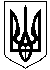 КОМУНАЛЬНЕ ПІДПРИЄМСТВО «ПРАВОПОРЯДОК»                           ЗАТВЕРДЖЕНОПротокол уповноваженої особи від 19 грудня 2022 року № 11Уповноважена особа    ______________О.В. Глиниста«                                                    ТЕНДЕРНА ДОКУМЕНТАЦІЯ по процедурі ВІДКРИТІ ТОРГИ (з особливостями)на закупівлю товару Електрична енергія, код 09310000-5 – Електрична енергія за ДК 021:2015 «Єдиний закупівельний словник»м. Нова Одеса – 2022Додатки: 		1. Додаток 1 до тендерної документації на 7 арк. в 1 прим.                                    2. Додаток 2 до тендерної документації на 3 арк. в 1 прим.                                    3. Додаток 3 до тендерної документації на 15 арк. в 1 прим.          4. Додаток 4 до тендерної документації на 1 арк. в 1 прим.          5. Додаток 5 до тендерної документації на 1 арк. в 1 прим.ДОДАТОК 1до тендерної документаціїПерелік документів та інформації  для підтвердження відповідності УЧАСНИКА  кваліфікаційним критеріям, визначеним у статті 16 Закону “Про публічні закупівлі”:**У разі участі об’єднання учасників підтвердження відповідності кваліфікаційним критеріям здійснюється з урахуванням узагальнених об’єднаних показників кожного учасника такого об’єднання на підставі наданої об’єднанням інформації.2. Підтвердження відповідності УЧАСНИКА  вимогам, визначеним у статті 17 Закону “Про публічні закупівлі” (далі – Закон) у відповідності до вимог Особливостей.Учасник процедури закупівлі підтверджує відсутність підстав, визначених частиною 1 та 2 статті 17 Закону (крім пункту 13 частини першої статті 17 Закону), шляхом самостійного декларування відсутності таких підстав в електронній системі закупівель під час подання тендерної пропозиції, а саме:Пункти 2, 3, 5, 6, 8, 9,12 частини 1 та частини 2 статті 17 Закону.Замовник не вимагає від учасника процедури закупівлі під час подання тендерної пропозиції в електронній системі закупівель будь-яких документів, що підтверджують відсутність підстав, визначених статтею 17 Закону, крім самостійного декларування відсутності таких підстав учасником процедури закупівлі відповідно до абзацу четвертого пункту 44 Особливостей.Якщо під час подання тендерної пропозиції учасника буде відсутня технічна можливість самостійного декларувати відсутність підстави для відмови в участі у процедурі закупівлі, визначеної частиною 2 стаття 17 Закону, то Учасник має надати :довідку в довільній формі про те, що між ним і замовником не було укладено договір про закупівлю за яким учасник процедури закупівлі не виконав свої зобов’язання , що призвело до його дострокового розірвання, і було застосовано санкції у вигляді штрафів та/або відшкодування збитків - протягом трьох років з дати дострокового розірвання такого договору;або учасник процедури закупівлі, що перебуває в обставинах, зазначених у частині другій статті 17, може надати підтвердження вжиття заходів для доведення своєї надійності, незважаючи на наявність відповідної підстави для відмови в участі у процедурі закупівлі. Для цього учасник (суб’єкт господарювання) повинен довести, що він сплатив або зобов’язався сплатити відповідні зобов’язання та відшкодування завданих збитків.У разі коли учасник процедури закупівлі має намір залучити інших суб’єктів господарювання як субпідрядників / співвиконавців в обсязі не менше ніж 20 відсотків вартості договору про закупівлю у випадку закупівлі робіт або послуг для підтвердження його відповідності кваліфікаційним критеріям відповідно до частини третьої статті 16 Закону, замовник перевіряє таких суб’єктів господарювання на відсутність підстав (у разі застосування до учасника процедури закупівлі), визначених у частині першій статті 17 Закону (крім пункту 13 частини першої статті 17 Закону).3. Перелік документів та інформації  для підтвердження відповідності ПЕРЕМОЖЦЯ вимогам, визначеним у статті 17 Закону  “Про публічні закупівлі” у відповідності до вимог Особливостей:Замовник зобов’язаний відхилити тендерну пропозицію переможця процедури закупівлі в разі, коли наявні підстави, визначені статтею 17 Закону (крім пункту 13 частини першої статті 17 Закону).Переможець процедури закупівлі у строк, що не перевищує чотири дні з дати оприлюднення в електронній системі закупівель повідомлення про намір укласти договір про закупівлю, повинен надати замовнику шляхом оприлюднення в електронній системі закупівель документи, що підтверджують відсутність підстав, визначених пунктами 3, 5, 6 і 12 частини першої та частиною другою статті 17 Закону.  3.1. Документи, які надаються  ПЕРЕМОЖЦЕМ (юридичною особою):3.2. Документи, які надаються ПЕРЕМОЖЦЕМ (фізичною особою чи фізичною особою-підприємцем):4. Інша інформація встановлена відповідно до законодавства (для УЧАСНИКІВ - юридичних осіб, фізичних осіб та фізичних осіб-підприємців).*У разі ненадання будь-якого документу надати письмові пояснення про причини його відсутності.Додаток №2 до тендерної документаціїТЕХНІЧНІ, ЯКІСНІ, КІЛЬКІСНІ ВИМОГИ ДО ПРЕДМЕТА ЗАКУПІВЛІПредмет  закупівлі – код ДК 021:2015: 09310000-5 Електрична енергія.Обсяги електричної енергії (за загальним обліком)  - 42000 кВт*год в т.ч. помісячно  до 4 об’єктів Комунального підприємства «Правопорядок».Договірні величини споживання електричної енергії Споживачу встановлюються на рівні (тис.кВт*год) на 2023 рік:Строк поставки:  цілодобово протягом січня – груденя 2023 року включно.Місце поставки – до 4 об’єктів Комунального підприємства «Правопорядок».Наведений перелік об’єктів Споживача може уточнюватися, у тому числі у разі приєднання до електричних мереж оператора системи розподілу електричної енергії нових об’єктів Споживача. Такі зміни здійснюються у межах загальних обсягів споживання електричної енергії за погодженням Сторін шляхом укладання додаткової угоди до Договору. Споживач в односторонньому порядку може зменшити обсяги закупівлі в залежності від фактичних витрат.Технічні  та якісні характеристики :1.  Вимоги щодо якості електричної енергії. Параметри якості електричної енергії в точках приєднання Споживача у нормальних умовах експлуатації мають відповідати параметрам, визначеним у ДСТУ EN 50160:2014 «Характеристики напруги електропостачання в електричних мережах загального призначення» (ДСТУ EN 50160:2014) (надати гарантійний лист).2. Особливі вимоги до предмета закупівлі.Постачання електричної енергії замовнику (споживачу) повинні відповідати нормам чинного законодавства України:Закону України «Про ринок електричної енергії» від 13.04.2017 № 2019-VIII;Кодексу систем розподілу, затвердженого постановою Національної комісії регулювання електроенергетики та комунальних послуг України від 14.03.2018 № 310;Кодексу системи передачі, затвердженого постановою Національної комісії регулювання електроенергетики та комунальних послуг України від 14.03.2018 № 309;Правил роздрібного ринку електричної енергії, затверджених постановою Національної комісії регулювання електроенергетики та комунальних послуг України від 14.03.2018 № 312;інших нормативно-правових актів, прийнятих на виконання Закону України «Про ринок електричної енергії» від 13.04.2017 № 2019-VIII.3. Технічні, якісні характеристики предмету закупівлі повинні відповідати встановленим /зареєстрованим  чинним нормативним актам чинного законодавства України  (державним стандартам, технічним умовам), які передбачають  застосування заходів із захисту довкілля. (Учасник повинен надати довідку у довільній формі). 4. Учасник визначає ціни на товари, які він пропонує поставити за Договором, з урахуванням усіх своїх витрат, які можуть бути ним понесені у ході виконання договору про закупівлю.Послуги з розподілу електричної енергії сплачуються Споживачем/Замовником самостійно безпосередньо  оператору системи розподілу відповідно до договору про надання послуг з розподілу, укладеного між оператором системи розподілу та Споживачем/Замовником. До ціни пропозиції учасник не включає послуги з розподілу електричної енергії.5. Учасники при підготовці тендерної пропозиції, надають  довідки в довільній формі:-  про дотримання передбачених чинним законодавством вимог щодо застосування заходів із захисту довкілля;-завірену  копію ліцензії на постачання електричної енергії споживачу, отриманої суб'єктом господарювання відповідно до Ліцензійних умов провадження господарської діяльності з постачання електричної енергії споживачу, затверджених Постановою НКРЕКП від 27.12.2017 № 1469 (за предметом даних торгів);   7. Учасник повинен надати гарантійний лист (окремим файлом), де засвідчує , що має змогу  безперебійно поставити  в достатньому  обсязі товар (електричну енергію) замовнику на протязі січня – червня 2023 року ._____________________________             __________________                     ________________(Посада уповноваженої особи Учасника)	      (Підпис)     	М.П.*(Прізвище та ініціали)Якщо пропозиція Учасника не відповідає Технічним вимогам, то вона буде відхилена, як така, що не відповідає вимогам тендерної документації.Інформація викладена у технічному завданні та вимоги щодо надання документів є однією з умов тендерної документаціїУ разі ненадання будь-якого документу надати письмові пояснення про причини його відсутності.Додаток №3тендерної документації Проєкт договору ДОГОВІРпро постачання електричної енергії споживачу м. Нова Одеса                                                                                               «___»________2022 р.	Комунальне підприємство «Правопорядок», в особі т.в.о. директора Дзензури Михайла Леонідовича, що діє на підставі Статуту (далі – «Споживач») з однієї сторони  та ______________________________, (далі – «Постачальник»), в особі _________________, що діє на підставі ліцензії _______________________ від ___________ № _________________, з іншої сторони, разом - Сторони, а кожен окремо – Сторона, уклали цей Договір постачання (далі - Договір), про таке:  Загальні положення1.1. Цей Договір про постачання електричної енергії споживачу: Код ДК 021:2015:09310000-5  «Електрична енергія»  (далі по тексту – Договір) встановлює порядок та умови постачання електричної енергії як товарної продукції споживачу (далі – Споживач) постачальником електричної енергії (далі – Постачальник). 1.2. Умови цього Договору розроблені відповідно до Господарського кодексу України, Цивільного кодексу України, Закону України «Про ринок електричної енергії» та Правил роздрібного ринку електричної енергії, затверджених постановою Національної комісії, що здійснює державне регулювання у сферах енергетики та комунальних послуг, від 14.03.2018 № 312 (далі - ПРРЕЕ),  Правил ринку на добу наперед та внутрішньодобового ринку, що затверджені постановами НКРЕКП від 14.03.2018 р.  № 307 та № 308, Закону України «Про публічні закупівлі», Постанови Кабінету Міністрів України від 12.10.2022 р. № 1178 «Про затвердження особливостей здійснення публічних закупівель товарів, робіт і послуг для замовників, передбачених Законом України «Про публічні закупівлі», на період дії правового режиму воєнного стану в Україні та протягом 90 днів з дня його припинення або скасування».1.3. Підписанням цього Договору Постачальник підтверджує, що має всі необхідні ліцензії та дозволи на постачання Товару за цим Договором, а також зобов’язується забезпечити дійсність таких ліцензій (дозволів) на весь строк дії Договору.Далі по тексту цього Договору Постачальник або Споживач іменуються Сторона, а разом - Сторони.Предмет Договору2.1. Назва предмету закупівлі: Код ДК 021:2015:09310000-5 «Електрична енергія» . 2.2. За цим Договором Постачальник продає електричну енергію Споживачу для забезпечення потреб електроустановок Споживача, а Споживач оплачує Постачальнику вартість використаної (купованої) електричної енергії та здійснити інші платежі на умовах цього договору.2.3. Обов'язковою умовою для постачання електричної енергії Споживачу є наявність у нього укладених в установленому порядку з оператором системи розподілу договору про надання послуг з розподілу в Миколаївській області, на підставі яких Споживач набуває право отримувати послугу з розподілу електричної енергії.2.4. Очікуваний загальний обсяг споживання електричної енергії складає: 42,000тис.кВт*год_  Обсяги закупівлі товару можуть бути зменшені залежно від потреб і реального фінансування видатків Споживача.Умови постачання3.1. Початком постачання електричної енергії Споживачу є дата, зазначена в Заяві-приєднання, яка є Додатком 1 до цього Договору.3.2. Місце поставки товару зазначено в заяві приєднання Додаток 1 до договору («Персоніфіковані дані Споживача», ЕІС-код точки комерційного обліку – Додаток 3 до договору. 3.3. Споживач має право вільно змінювати Постачальника відповідно до процедури, визначеної ПРРЕЕ, та умов цього Договору.3.4. Постачальник за цим Договором не має права вимагати від Споживача будь-якої іншої плати за електричну енергію, що не визначена у комерційній пропозиції, яка є Додатком 2 до цього Договору.3.5. Споживач має право на коригування договірної величини постачання електричної енергії в розрахунковому місяці в межах очікуваного загального обсягу споживання електричної енергії.3.6. Постачання електричної енергії споживачу повинно  проводитися помісячно, згідно попередньої заявки, яка повинна надаватися постачальником не пізніше 10-ти днів до початку місяця.Якість постачання електричної енергії4.1. Для забезпечення безперервного надання послуг з постачання електричної енергії Споживачу Постачальник зобов'язується здійснювати своєчасну закупівлю електричної енергії в обсягах, що за належних умов забезпечать задоволення попиту на споживання електричної енергії Споживачем.4.2. Постачальник зобов'язується забезпечити комерційну якість послуг, які надаються Споживачу за цим Договором відповідно до Постанови НКРЕКП № 375 від 12.06.2018р., що передбачає вчасне та повне інформування Споживача про умови постачання електричної енергії, ціни на електричну енергію та вартість послуг, що надаються, надання роз’яснень положень актів чинного законодавства, якими регулюються відносини Сторін, ведення точних та прозорих розрахунків із Споживачем, а також можливість вирішення спірних питань шляхом досудового врегулювання.4.3. Параметри якості електроенергії в точках приєднання Споживача в нормальних умовах експлуатації мають відповідати параметрам, визначеним у ДСТУ EN 50160:2014 «Характеристики напруги електропостачання в електричних мережах загальної призначеності»  (далі- ДСТУ EN 50160:2014).4.4. Споживач має право на отримання компенсації за недотримання показників комерційної якості надання послуг Постачальником. Постачальник зобов’язується надавати компенсацію Споживачу за недотримання показників комерційної якості надання послуг Постачальником у порядку, затвердженому  Національною комісією, що здійснює державне регулювання у сферах енергетики та комунальних послуг (далі – Регулятор). Регулятор публікує на своєму офіційному веб-сайті порядок надання компенсацій та їх розміри.Ціна, порядок розрахунку, обліку та оплати електричної енергії5.1. Ціна за 1 кВт*год електричної енергії за цим договором становить ____________ грн., (___________________________ грн. _____ коп.), у т.ч. ПДВ ________ грн.5.2. Загальна вартість цього Договору становить _________________ грн. (___________________________ грн. _____ коп.).у т.ч. ПДВ - _________________ грн.  (заповнюється на етапі укладання договору за результатами аукціону ). (Ціна договору визначається з урахуванням положень Податкового кодексу України про податок на додану вартість.)5.3. Зміна ціни за одиницю товару (електричної енергії) може відбуватися відповідно до умов п.19 Особливостей за умови письмового звернення Постачальника до Споживача та надання Постачальником необхідних підтверджуючих документів щодо кожного коливання ціни електроенергії на ринку шляхом підписання додаткової угоди до даного Договору.Зміна ціни 1 кВт електроенергії в бік збільшення у разі коливання ціни електричної енергії на ринку, може відбуватись тільки відносно її фактичної вартості, не враховуючи при цьому тариф Постачальника і тариф на передачу.5.4. Ціна за 1кВт/год електричної енергії може бути змінена з першого числа місяця, в якому відбудуться такі зміни, що буде відображено в Додатковій угоді до Договору за згодою Сторін.Зменшення ціни за одиницю Товару здійснюється без обмежень строків і розмірів.5.5. Споживач має право здійснювати розрахунок за спожиту електричну енергію за цінами, диференційованими за періодами часу, по усіх своїх об’єктах оснащених системою АСКОЕ. Для цього Постачальник надає Споживачу комерційну пропозицію із зазначенням ціни в нічний час. 5.6. Інформація про діючу ціну електричної енергії має бути розміщена на офіційному веб-сайті Постачальника не пізніше, ніж за 20 днів до початку її застосування із зазначенням порядку її формування.5.7. Ціна електричної енергії має зазначатися Постачальником у рахунках про оплату електричної енергії за цим Договором, у тому числі у разі її зміни.У випадках застосування до Споживача диференційованих цін електричної енергії суми, вказані в рахунках, повинні відображати ціни, обчислені на базі різних диференційованих цін.5.8. Розрахунковим періодом за цим Договором є календарний місяць.5.9. Обсяг споживання Товару по кожному об’єкту споживання Споживача визначається на підставі даних комерційного обліку. Організація порядку здійснення комерційного обліку споживання електричної енергії Споживачем здійснюється відповідно до вимог Кодексу комерційного обліку електричної енергії, затвердженого постановою Національної комісії, що здійснює державне регулювання у сферах енергетики та комунальних послуг від 14.03.2018 № 311  та інших нормативно-правових актів України.5.10. Оплата за використану електричну енергію здійснюється Споживачем виключно в грошовій формі. 5.11. Оплата спожитої електричної енергії здійснюється Споживачем у відповідності до Комерційної пропозиції, яка є додатком до Договору. Всі платіжні документи, що виставляються Постачальником Споживачу, мають містити чітку інформацію про суму платежу, порядок та строки оплати, що погоджені Сторонами цього Договору, а також інформацію щодо адреси, телефонів, офіційних веб-сайтів для отримання інформації про подання звернень, скарг та претензій щодо якості постачання електричної енергії та надання повідомлень про загрозу електробезпеки.5.12. У разі виникнення у Споживача заборгованості за електричну енергію за цим Договором Споживач повинен звернутися до Постачальника із заявою про складення графіка погашення заборгованості на строк не більше 12 місяців. Укладення Сторонами та дотримання Споживачем графіка погашення заборгованості не звільняє Споживача від здійснення поточних платежів за цим Договором.5.13. Споживач здійснює плату за послугу з передачі  електричної енергії через Постачальника. 5.14. Споживач має право обрати на розрахунковий період іншого Постачальника в установленому ПРРЕЕ порядку, за умов, що в нього є укладений договір про розподіл (передачу) електричної енергії з оператором системи та відсутнє припинення постачання електричної енергії внаслідок наявної заборгованості за постачання електричної енергії перед діючим Постачальником.5.15. Звіряння фактичного обсягу спожитої електричної енергії та розрахунків на певну дату чи протягом відповідного періоду проводиться Сторонами у відповідності до Комерційної пропозиції. 5.16. Сторони погоджуються, що ціна (тариф) на послуги, що надаються на ринку електричної енергії Споживачу, установлюються Регулятором в передбаченому чинним законодавством порядку.6. Права та обов'язки Споживача6.1. Споживач має право:1) отримувати електричну енергію на умовах, зазначених у цьому Договорі;2) отримувати електричну енергію із забезпеченням рівня якості, відповідно до вимог діючих стандартів якості, затверджених Регулятором, а також на отримання компенсації за порушення таких вимог;3) купувати електричну енергію із забезпеченням рівня якості комерційних послуг, відповідно до вимог діючих стандартів якості надання послуг, затверджених Регулятором, а також на отримання компенсації за порушення таких вимог, розмір якої визначено в комерційній пропозиції;4) безоплатно отримувати всю інформацію стосовно його прав та обов’язків, інформацію про ціну, порядок оплати спожитої електричної енергії, а також іншу інформацію, що має надаватись Постачальником відповідно до чинного законодавства та/або цього Договору;5) безоплатно отримувати інформацію про обсяги та інші параметри власного споживання електричної енергії;6) звертатися до Постачальника для вирішення будь-яких питань, пов'язаних з виконанням цього Договору;7) вимагати від Постачальника пояснень щодо отриманих рахунків і у випадку незгоди з порядком розрахунків або розрахованою сумою, вимагати проведення звіряння розрахункових даних та/або оскаржувати їх в установленому цим Договором та чинним законодавством порядку;8) проводити звіряння фактичних розрахунків в установленому ПРРЕЕ порядку з підписанням відповідного акту;9) вільно обирати іншого електропостачальника та розірвати цей Договір у встановленому цим Договором та чинним законодавством порядку;10) оскаржувати будь-які несанкціоновані, неправомірні чи інші дії Постачальника, що порушують права Споживача, та брати участь у розгляді цих скарг на умовах, визначених чинним законодавством та цим Договором;11) отримувати відшкодування збитків від Постачальника, понесених у зв'язку з невиконанням або неналежним виконанням Постачальником своїх зобов'язань перед Споживачем, відповідно до умов цього Договору та чинного законодавства;12) перейти на постачання електричної енергії до іншого електропостачальника відповідно до умов чинного законодавства та/або достроково призупинити чи розірвати цей Договір у встановленому ним порядку;13) достроково в односторонньому порядку розірвати цей Договір у разі невиконання зобов’язань Постачальником, повідомивши про це його не менше, ніж за 20 днів;14)  інші права, передбачені чинним законодавством і цим Договором.6.2. Споживач зобов'язується:1) забезпечувати своєчасну та повну оплату спожитої електричної енергії згідно з умовами цього Договору;2) укласти в установленому порядку договір споживача про надання послуг з розподілу електричної енергії з оператором системи для набуття права на правомірне споживання електричної енергії та фізичну доставку електричної енергії до межі балансової належності об'єкта Споживача;3) безперешкодно допускати на свою територію, у свої житлові, виробничі, господарські та підсобні приміщення, де розташовані вузли обліку електричної енергії, засоби вимірювальної техніки тощо, представників Постачальника після пред'явлення ними службових посвідчень для звіряння показів щодо фактично спожитої електричної енергії;4) виконувати інші обов'язки, покладені на Споживача чинним законодавством та/або цим Договором.7. Права і обов'язки Постачальника7.1. Постачальник має право:1) отримувати від Споживача плату за поставлену електричну енергію;2) контролювати правильність оформлення Споживачем платіжних документів;3) вжити всіх можливих заходів і дій, щоб не допустити ініціювання припинення постачання електричної енергії Споживачу у порядку та на умовах, визначених цим Договором та чинним законодавством; 4) безперешкодного доступу до розрахункових засобів вимірювальної техніки Споживача для перевірки показів щодо фактично використаних Споживачем обсягів електричної енергії;5) проводити разом зі Споживачем звіряння фактично використаних обсягів електричної енергії з підписанням відповідного акту;6) отримувати відшкодування збитків від Споживача, що понесені Постачальником у зв'язку з невиконанням або неналежним виконанням Споживачем своїх зобов'язань перед Постачальником, відповідно до умов цього Договору та чинного законодавства інші; 7) права, передбачені чинним законодавством і цим Договором.7.2. Постачальник зобов'язується:1) забезпечувати належну якість надання послуг з постачання електричної енергії відповідно до вимог чинного законодавства та цього Договору;2) нараховувати і надавати рахунки Споживачу за поставлену електричну енергію відповідно до вимог та у порядку, передбачених  цим Договором;3) До 07-го числа місяця, наступного за розрахунковим, надати Споживачу оригінали рахунків, Актів приймання-передачі електричної енергії за розрахунковий місяць.4) видавати Споживачеві безоплатно платіжні документи та форми звернень;5) розглядати в установленому законодавством порядку звернення Споживача, зокрема з питань нарахувань за електричну енергію, і за наявності відповідних підстав задовольняти його вимоги;6) забезпечувати належну організацію власної роботи для можливості передачі та обробки звернення Споживача з питань, що пов'язані з виконанням цього Договору;7) відшкодовувати збитки, понесені Споживачем у випадку невиконання або неналежного виконання Постачальником своїх зобов'язань за цим Договором;8) забезпечувати конфіденційність даних, отриманих від Споживача;9) протягом 3 (трьох) днів від дати, коли Постачальнику стало відомо про нездатність продовжувати постачання електричної енергії Споживачу, він зобов’язується проінформувати Споживача про його право:вибрати іншого електропостачальника та про наслідки невиконання цього;перейти до електропостачальника, на якого в установленому порядку покладені спеціальні обов’язки (постачальник «останньої надії»);на відшкодування збитків, завданих у зв’язку з неможливістю подальшого виконання Постачальником своїх зобов’язань за цим Договором;10)розглядати в установленому законодавством порядку звернення Споживача, зокрема з питань нарахувань за електричну енергію, і за наявності відповідних підстав задовольняти йоговимоги;11) Надавати Споживачу інформацію про його права та обов’язки, ціни на електричну енергію, порядок оплати за спожиту електричну енергію, порядок зміни діючого Постачальника та іншу інформацію, що вимагається цим Договором та чинним законодавством, а також інформацію про ефективне споживання електричної енергії. Така інформація оприлюднюється на офіційному веб-сайті Постачальника і безкоштовно надається Споживачу на його запит12) приймати оплату наданих за цим Договором послуг будь-яким способом, що передбачений цим Договором і законодавством;13) опубліковувати на офіційному веб-сайті (і в засобах масової інформації в передбачених законодавством випадках) детальну інформацію про зміну ціни електричної енергії за 20 днів до введення її у дію;14) виконувати інші обов'язки, покладені на Постачальника чинним законодавством та/або цим Договором.8. Порядок припинення та відновлення постачання електричної енергії8.1. Постачальник має право звернутися до оператора системи з вимогою про відключення об’єкта Споживача від електропостачання у випадку порушення Споживачем строків оплати за цим Договором, у тому числі за графіком погашення заборгованості.8.2. Припинення електропостачання не звільняє Споживача від обов'язку сплатити заборгованість Постачальнику за цим Договором.8.3. Відновлення постачання електричної енергії Споживачу може бути здійснено за умови повного розрахунку Споживача за  фактично спожиту електричну енергію за цим Договором на умовах цього Договору.8.4. Якщо за ініціативою Споживача необхідно припинити постачання електричної енергії на об'єкт Споживача для проведення ремонтних робіт, реконструкції чи технічного переоснащення тощо, Споживач має звернутися до оператора системи.9. Відповідальність Сторін9.1. За невиконання або неналежне виконання своїх зобов'язань за цим Договором Сторони несуть відповідальність, передбачену цим Договором та чинним законодавством.9.2. Постачальник має право вимагати від Споживача відшкодування збитків, а Споживач відшкодовує збитки, понесені Постачальником, виключно у разі:- порушення Споживачем строків розрахунків з Постачальником в розмірі, погодженому Сторонами в цьому Договорі;- відмови Споживача надати Постачальнику доступ до свого об’єкта, що завдало Постачальнику збитків, - в розмірі фактичних збитків Постачальника.9.3. Постачальник відшкодовує Споживачу збитки, понесені Споживачем у зв’язку з припиненням постачання електричної енергії Споживачу оператором системи на виконання неправомірного доручення Постачальника, в обсягах, передбачених ПРРЕЕ.9.4. Постачальник не відповідає за будь-які перебої у передачі або розподілі електричної енергії, які стосуються функціонування, обслуговування та/або розвитку системи передачі та/або системи розподілу електричної енергії, що сталися з вини відповідального оператора системи.9.5. Порядок документального підтвердження порушень умов цього Договору, а також відшкодування збитків встановлюється ПРРЕЕ.9.6. Сплата штрафних санкцій не звільняє Сторони від виконання своїх обов'язків за цим Договором.10. Порядок зміни електропостачальника10.1. Споживач має право в будь-який момент часу змінити постачальника шляхом укладення нового договору про постачання електричної енергії з новим електропостачальником, принаймні за 21 день до такої зміни вказавши дату або строки, в які буде відбуватись така зміна (початок дії нового договору про постачання електричної енергії).10.2. Зміна постачальника електричної енергії здійснюється згідно з порядком, встановленим ПРРЕЕ.10.3. Споживач при зміні постачальника від сплати будь-яких штрафних санкцій звільнений.11. Порядок врегулювання спорів11.1. Спори та розбіжності, що можуть виникнути при виконанні умов цього Договору, у разі якщо вони не будуть узгоджені шляхом переговорів між Сторонами, або можуть бути вирішенні шляхом звернення Споживача до Інформаційно-консультаційного центру по роботі із споживачами електричної енергії, що створюється Постачальником згідно з Положенням про Інформаційно-консультаційний центр по роботі із споживачами електричної енергії, затвердженим постановою Національної комісії регулювання електроенергетики України від 12 березня 2009 року № 299, зареєстрованим в Міністерстві юстиції України 6 квітня 2009 року за № 308/16324 (із змінами) (далі - Положення про ІКЦ).Під час вирішення спорів Сторони мають керуватися порядком врегулювання спорів, встановленим ПРРЕЕ та Положенням про ІКЦ. 11.2. У разі недосягнення між Сторонами згоди шляхом проведення переговорів або у разі незгоди Споживача із рішенням ІКЦ чи неотримання ним у встановлені  ПРРЕЕ та Положенням про ІКЦ строки відповіді Споживач має право звернутися із заявою про вирішення спору до Регулятора чи його територіального підрозділу та/або до енергетичного омбудсмена, центрального органу виконавчої влади, що забезпечує формування державної політики у сфері нагляду (контролю) в галузі електроенергетики (або забезпечує формування та реалізує державну політику в електроенергетичному комплексі), Антимонопольного комітету України.Врегулювання спорів Регулятором чи його територіальним підрозділом здійснюється відповідно до затвердженого Регулятором порядку. Звернення Споживача до Регулятора чи його територіального підрозділу не позбавляє Сторони права щодо вирішення спору в судовому порядку.12. Форс-мажорні обставини12.1. Сторони звільняються від відповідальності за часткове або повне невиконання зобов'язань за цим Договором, якщо це невиконання є наслідком непереборної сили (форс-мажорних обставин).12.2. Під форс-мажорними обставинами розуміють надзвичайні та невідворотні обставини, що об'єктивно унеможливлюють виконання зобов'язань, передбачених умовами цього Договору.12.3. Строк виконання зобов'язань за цим Договором відкладається на строк дії форс-мажорних обставин.12.4. Сторони зобов'язані негайно повідомити про форс-мажорні обставини та протягом чотирнадцяти днів з дня їх виникнення надати підтверджуючі документи щодо їх настання відповідно до законодавства.12.5. Виникнення форс-мажорних обставин не є підставою для відмови Споживача від сплати Постачальнику за електричну енергію, яка була надана до їх виникнення13. Строк дії Договору та інші умови13.1. Цей Договір набуває чинності з 01.01.2023 року і діє в частині постачання електричної енергії  до 31.12.2023 року, а в частині проведення розрахунків – до їх повного здійснення.13.2. Постачальник має повідомити про зміну будь-яких умов Договору Споживача не пізніше, ніж за 20 днів до їх застосування з урахуванням інформації про право Споживача розірвати Договір. Постачальник зобов’язаний повідомити Споживача в порядку, встановленому законом, про будь-яке збільшення ціни і про право припинити дію договору без сплати будь-яких штрафних санкцій чи іншої фінансової компенсації Постачальнику, якщо Споживач не приймає нові умови.13.3. Дія цього Договору також припиняється у наступних випадках:- анулювання Постачальнику ліцензії на постачання;- банкрутства або припинення господарської діяльності Постачальником;- у разі зміни власника об’єкта Споживача;- у разі зміни електропостачальника.13.4. У разі, якщо об'єкт Споживача перебуває у власності (користуванні) кількох осіб, укладається один Договір з одним із співвласників (користувачів) за умови письмової згоди всіх інших співвласників (користувачів), про що робиться відмітка в цьому Договорі.13.5. Для можливості передачі та обробки звернення з питань, що пов’язані з виконанням цього Договору та  забезпечення належної організації роботи Споживач визначає відповідальну особу:- посада,  ПІБ:  ________________ - електронну пошту: ___________________- номер контактного телефону: ________________________Постачальник визначає відповідальну особу:- посада, ПІБ   _________________________________________- електронна пошта_______________- номер контактного телефону______________________________13.6. Усі повідомлення за цим Договором вважаються зробленими належним чином, якщо вони здійснені в письмовій формі та надіслані рекомендованим листом, вручені кур'єром або особисто за зазначеними в цьому Договорі адресами Сторін. Датою отримання таких повідомлень буде вважатися дата їх особистого вручення або дата поштового штемпеля відділу зв'язку одержувача. Допускається листування між Сторонами за допомогою електронних засобів зв’язку. Відповідь на звернення має бути надана в строк не пізніше 5 робочих днів.Споживач зобов'язується у місячний строк повідомити Постачальника про зміну будь-якої інформації та даних.13.7. Істотними умовами Договору про закупівлю є предмет (найменування, кількість, якість), ціна (порядок визначення ціни) та строк дії Договору. Інші умови Договору про закупівлю не є істотними та можуть змінюватись та/або доповнюватись відповідно до норм Господарського та Цивільного кодексів, за згодою Сторін у випадках, передбачених умовами даного Договору та чинним законодавством України, шляхом укладання додаткової угоди до Договору.13.8. Істотні умови цього договору не можуть змінюватися після його підписання до виконання зобов'язань сторонами в повному обсязі, крім випадків, передбачених п. 19 Особливостей:13.8.1.зменшення обсягів закупівлі, зокрема з урахуванням фактичного обсягу видатків Замовника.  13.8.2.погодження зміни ціни за одиницю товару в договорі про закупівлю у разі коливання ціни такого товару на ринку, що відбулося з моменту укладення договору про закупівлю або останнього внесення змін до договору про закупівлю в частині зміни ціни за одиницю товару. Зміна ціни за одиницю товару здійснюється пропорційно коливанню ціни такого товару на ринку (відсоток збільшення ціни за одиницю товару не може перевищувати відсоток коливання (збільшення) ціни такого товару на ринку) за умови документального підтвердження такого коливання та не повинна призвести до збільшення суми, визначеної в договорі про закупівлю на момент його укладення.13.8.3.покращення якості предмета закупівлі за умови, що таке покращення не призведе до збільшення суми, визначеної в Договорі про закупівлю;13.8.4.продовження строку дії договору про закупівлю та строку виконання зобов’язань щодо передачі товару, у разі виникнення документально підтверджених об’єктивних обставин, що спричинили таке продовження, у тому числі обставин непереборної сили, затримки фінансування витрат замовника, за умови що такі зміни не призведуть до збільшення суми, визначеної в договорі про закупівлю.13.8.5.погодження зміни ціни в договорі про закупівлю в бік зменшення (без зміни кількості (обсягу) та якості товарів, робіт і послуг), у тому числі у разі коливання ціни товару на ринку. 13.8.6.зміни ціни в договорі про закупівлю у зв’язку зі зміною ставок податків і зборів та/або зміною умов щодо надання пільг з оподаткування – пропорційно до зміни таких ставок та/або пільг з оподаткування, а також у зв’язку зі зміною системи оподаткування пропорційно до зміни податкового навантаження внаслідок зміни системи оподаткування. 13.8.7.зміни встановленого згідно із законодавством органами державної статистики індексу споживчих цін, зміни курсу іноземної валюти, зміни біржових котирувань або показників Platts, ARGUS, регульованих цін (тарифів), нормативів, середньозважених цін на електроенергію на ринку «на добу наперед», що застосовуються в договорі про закупівлю, у разі встановлення в договорі про закупівлю порядку зміни ціни.13.8.9.зміни умов у зв’язку із застосуванням положень частини шостої статті 41 Закону, а саме дія договору про закупівлю може бути продовжена на строк, достатній для проведення процедури закупівлі на початку наступного року в обсязі, що не перевищує 20 відсотків суми, визначеної в початковому договорі про закупівлю, укладеному в попередньому році, якщо видатки на досягнення цієї цілі затверджено в установленому порядку.13.9. Жодна із Сторін не має права передавати свої права за даним Договором третій стороні.13.10. У випадках, не передбачених даним Договором, сторони керуються чинним цивільним законодавством.13.11. На момент укладання цього договору Споживач є платником податку на прибуток підприємства на загальних умовах.13.12. На момент укладання цього договору Постачальник є платником податку на загальних умовах.14. Додатки до Договору.14.1. Невід’ємною частиною Договору є:Додаток 1 - Заява-приєднання до  договору про постачання електричної енергії  споживачу;Додаток 2 – Комерційна пропозиція;15. Місцезнаходження та банківські реквізити сторін:(заповнюється під час укладання договору)Додаток № 1 до договору про постачання електричної енергії споживачу № від    «    »                     р.ЗАЯВА-ПРИЄДНАННЯдо  договору про постачання електричної енергії  споживачу.Додаток 3 до Договорудо Договору про постачанняелектричної енергії споживачуЕІС-коди. Балансова належність об’єктівДодаток №4							                               до тендерної документаціїФОРМА ТЕНДЕРНОЇ ПРОПОЗИЦІЇ на участь у відкритих торгах з особливостями1. Вивчивши тендерну документацію, на виконання зазначеного вище, ми, уповноважені на підписання Договору, маємо можливість та погоджуємося виконати вимоги Замовника та Договору на умовах, зазначених у пропозиції, яку подаємо в електронному вигляді через електронну систему закупівель.2. До прийняття рішення про намір укласти договір про закупівлю, Ваша документація разом з нашою пропозицією (за умови її відповідності всім вимогам) мають силу попереднього договору між нами. Якщо буде прийнято рішення про намір укласти договір, ми візьмемо на себе зобов’язання виконати всі умови, передбачені Договором.3. Ми погоджуємося дотримуватися умов цієї пропозиції протягом строку дії тендерної пропозиції, протягом якого тендерні пропозиції вважаються дійсними, але не менше 120 днів із дати кінцевого строку подання тендерних пропозицій. Наша пропозиція буде обов’язковою для нас і може розглядатися Вами у будь-який час до закінчення зазначеного терміну.4. Якщо наша пропозиція буде визнана найбільш економічно вигідною, ми зобов’язуємося підписати Договір із Замовником не раніше ніж через 5 днів з дати оприлюднення в електронній системі закупівель повідомлення про намір укласти договір про закупівлю, але не пізніше ніж через 15 днів з дня прийняття рішення про намір укласти договір про закупівлю відповідно до вимог тендерної документації та пропозиції учасника-переможця та надати документи, що підтверджують відсутність підстав, передбачених статтею 17 .Посада, прізвище, ініціали, підпис уповноваженої особи Учасника та печатка (у разі наявності) Додаток №5		до тендерної документаціїЗразокНа фірмовому бланку (у разі наявності),повне найменування учасника, ідентифікаційний код,Місцезнаходження, поштова адреса, банківські реквізити, засоби зв’язкуВих. №____ від____ _____рУповноваженій особі відповідальній                                                          за організацію та проведення процедур закупівлі   КП «ПРАВОПОРЯДОК»Лист-згода        Відповідно до Закону України «Про захист персональних даних» від 01.06.2010 №2297 –VI даю згоду на обробку, використання, поширення та доступ до персональних даних, які передбачено Законом України «Про здійснення державних закупівель», а також згідно з нормами чинного законодавства, моїх персональних даних (у т.ч. паспортні дані, ідентифікаційний код, свідоцтво про державну реєстрацію, свідоцтво платника податків, банківські реквізити, розрахункові рахунки, електронні ідентифікаційні дані: номери телефонів, електронні адреси або інша інформація, передбачена законодавством), відомостей, які надаю про себе для забезпечення участі у процедурі торгів, цивільно-правових та господарських відносин.Посада, прізвище, ініціали, власноручний підпис уповноваженої особи, печатка (у разі наявності)№Розділ 1. Загальні положенняРозділ 1. Загальні положення1231Терміни, які вживаються в тендерній документаціїТендерну документацію розроблено відповідно до вимог Закону України «Про публічні закупівлі» (далі – Закон), постанови від 12 жовтня 2022 р. № 1178 «Про затвердження особливостей здійснення публічних закупівель товарів, робіт і послуг для замовників, передбачених Законом України “Про публічні закупівлі”, на період дії правового режиму воєнного стану в Україні та протягом 90 днів з дня його припинення або скасування» (далі — Особливості), Закону України «Про ринок електричної енергії», постанови НКРЕКП від 14.03.2018 № 312 «Про затвердження Правил роздрібного ринкуелектричної енергії», постанови	НКРЕКП від 14.03.2018 № 309 «Про затвердження Кодексу системи передачі», постанови НКРЕКП від 14.03.2018 № 307 «Про затвердження Правил ринку»,Постанови НКРЕКП від 09.11.2017 № 1388 «Про затвердження Ліцензійних умов провадження господарської діяльності з передачі електричної енергії», постанови НКРЕКП від 27.12.2017 № 1469 «Про затвердження Ліцензійних умов провадження господарської діяльності з постачання електричної енергії споживачу».Терміни, які використовуються в цій документації, вживаються у значенні, наведеному в Законі,  Особливостях та інших вищенаведених нормативних актах.2Інформація про замовника торгів2.1повне найменуванняКомунальне підприємство «Правопорядок»2.2місцезнаходження56602, Миколаївська область, місто Нова Одеса, вул. Маслозаводська, 72.3прізвище, ім’я та по батькові, посада та електронна адреса однієї чи кількох посадових осіб замовника, уповноважених здійснювати зв’язок з учасникамиДзензура Михайло Леонідович, т.в.о.директора; тел.: (068) 122-54-02; ел. адреса: pravoporya.doc@gmail.comГлиниста Олена  Володимирівна, уповноважена особа відповідальна за організацію та проведення процедур закупівель/спрощених закупівель,тел.: (067) 858-95-353Процедура закупівлівідкриті торги4Інформація про предмет закупівлі4.1назва предмета закупівліЕлектрична енергія, код 09310000-5 – Електрична енергія за ДК 021:2015 «Єдиний закупівельний словник»4.2опис окремої частини або частин предмета закупівлі (лота), щодо яких можуть бути подані тендерні пропозиціїЗакупівля здійснюється щодо предмета закупівлі в цілому.4.3кількість товару та місце його поставки Інформація про місце, кількість, обсяг поставки товару зазначено у Додатку 2 до цієї тендерної документації. Обсяг електричної енергії – 42000  кВт*год4.4строки поставки товарів, виконання робіт, надання послугСічень -  грудень 2023 року4.5.Очікувана вартість закупівлі252000,00 грн.(Двісті п’ятдесят дві тисячі гривень 00 коп.)5Недискримінація учасниківУчасники (резиденти та нерезиденти) всіх форм власності та організаційно-правових форм беруть участь у процедурах закупівель на рівних умовах.6Валюта, у якій повинна бути зазначена ціна тендерної пропозиціїВалютою тендерної пропозиції є гривня.У разі якщо учасником процедури закупівлі є нерезидент,  такий учасник зазначає ціну пропозиції в електронній системі закупівель у валюті – гривня.7Мова (мови), якою  (якими) повинні бути  складені тендерні пропозиціїМова тендерної пропозиції – українська.Під час проведення процедур закупівель усі документи, що готуються замовником, викладаються українською мовою, а також за рішенням замовника одночасно всі документи можуть мати автентичний переклад іншою мовою. Визначальним є текст, викладений українською мовою.Стандартні характеристики, вимоги, умовні позначення у вигляді скорочень та термінологія, пов’язана з товарами, роботами чи послугами, що закуповуються, передбачені існуючими міжнародними або національними стандартами, нормами та правилами, викладаються мовою їх загальноприйнятого застосування.Уся інформація розміщується в електронній системі закупівель українською мовою, крім тих випадків, коли використання букв та символів української мови призводить до їх спотворення (зокрема, але не виключно, адреси мережі Інтернет, адреси електронної пошти, торговельної марки (знака для товарів та послуг), загальноприйняті міжнародні терміни). Тендерна пропозиція та всі документи, які передбачені вимогами тендерної документації та додатками до неї, складаються українською мовою. Документи або копії документів (які передбачені вимогами тендерної документації та додатками до неї), які надаються Учасником у складі тендерної пропозиції, викладені іншими мовами, повинні надаватися разом із їх автентичним перекладом українською мовою. Виключення:1. Замовник не зобов’язаний розглядати документи, які не передбачені вимогами тендерної документації та додатками до неї та які учасник додатково надає на власний розсуд, у тому числі якщо такі документи надані іноземною мовою без перекладу. 2.  У випадку надання учасником на підтвердження однієї вимоги кількох документів, викладених різними мовами, та за умови, що хоча б один з наданих документів відповідає встановленій вимогі, в тому числі щодо мови, замовник не розглядає інший(і) документ(и), що учасник надав додатково на підтвердження цієї вимоги, навіть якщо інший документ наданий іноземною мовою без перекладу.Розділ 2. Порядок внесення змін та надання роз’яснень до тендерної документаціїРозділ 2. Порядок внесення змін та надання роз’яснень до тендерної документаціїРозділ 2. Порядок внесення змін та надання роз’яснень до тендерної документації1Процедура надання роз’яснень щодо тендерної документаціїФізична/юридична особа має право не пізніше ніж за три дні до закінчення строку подання тендерної пропозиції звернутися через електронну систему закупівель до замовника за роз’ясненнями щодо тендерної документації та/або звернутися до замовника з вимогою щодо усунення порушення під час проведення тендеру. Усі звернення за роз’ясненнями та звернення щодо усунення порушення автоматично оприлюднюються в електронній системі закупівель без ідентифікації особи, яка звернулася до замовника. Замовник повинен протягом трьох днів з дати їх оприлюднення надати роз’яснення на звернення шляхом оприлюднення його в електронній системі закупівель.У разі несвоєчасного надання замовником роз’яснень щодо змісту тендерної документації електронна система закупівель автоматично зупиняє перебіг відкритих торгів.Для поновлення перебігу відкритих торгів замовник повинен розмістити роз’яснення щодо змісту тендерної документації в електронній системі закупівель з одночасним продовженням строку подання тендерних пропозицій не менш як на чотири дні.2Внесення змін до тендерної документаціїЗамовник має право з власної ініціативи або у разі усунення порушень вимог законодавства у сфері публічних закупівель, викладених у висновку органу державного фінансового контролю відповідно до статті 8 Закону, або за результатами звернень, або на підставі рішення органу оскарження внести зміни до тендерної документації. У разі внесення змін до тендерної документації строк для подання тендерних пропозицій продовжується замовником в електронній системі закупівель таким чином, щоб з моменту внесення змін до тендерної документації до закінчення кінцевого строку подання тендерних пропозицій залишалося не менше чотирьох днів.Зміни, що вносяться замовником до тендерної документації, розміщуються та відображаються в електронній системі закупівель у вигляді нової редакції тендерної документації додатково до початкової редакції тендерної документації. Замовник разом із змінами до тендерної документації в окремому документі оприлюднює перелік змін, що вносяться. Зміни до тендерної документації у машинозчитувальному форматі розміщуються в електронній системі закупівель протягом одного дня з дати прийняття рішення про їх внесення.Розділ 3. Інструкція з підготовки тендерної пропозиціїРозділ 3. Інструкція з підготовки тендерної пропозиціїРозділ 3. Інструкція з підготовки тендерної пропозиції1Зміст і спосіб подання тендерної пропозиціїТендерні пропозиції подаються відповідно до порядку, визначеного статтею 26 Закону, крім положень частин четвертої, шостої та сьомої статті 26 Закону. Тендерна пропозиція подається в електронному вигляді через електронну систему закупівель шляхом заповнення електронних форм з окремими полями, де зазначається інформація про загальну вартість пропозиції, інші критерії оцінки (у разі їх встановлення замовником), шляхом завантаження необхідних документів через електронну систему закупівель, що підтверджують відповідність вимогам, визначеним замовником:інформацією, що підтверджує відповідність учасника кваліфікаційним (кваліфікаційному) критеріям, – згідно з Додатком 1 до цієї тендерної документації;інформацією щодо відсутності підстав, установлених у статті 17 Закону, – згідно з Додатком 1 до цієї тендерної документації;у разі якщо тендерна пропозиція подається об’єднанням учасників, до неї обов’язково включається документ про створення такого об’єднання;іншою інформацією та документами, відповідно до вимог цієї тендерної документації та додатків до неї.Рекомендується документи у складі пропозиції Учасника надавати у тій послідовності, у якій вони наведені у тендерній документації замовника, а також надавати окремим файлом кожний документ, що іменується відповідно до змісту документа.Переможець процедури закупівлі у строк, що не перевищує чотири дні з дати оприлюднення в електронній системі закупівель повідомлення про намір укласти договір про закупівлю, повинен надати замовнику шляхом оприлюднення в електронній системі закупівель документи, встановлені в Додатку 1 (для переможця).Опис та приклади формальних несуттєвих помилок.Згідно з наказом Мінекономіки від 15.04.2020 № 710 «Про затвердження Переліку формальних помилок» та на виконання пункту 19 частини 2 статті 22 Закону в тендерній документації наведено опис та приклади формальних (несуттєвих) помилок, допущення яких учасниками не призведе до відхилення їх тендерних пропозицій, у такій редакції:«Формальними (несуттєвими) вважаються помилки, що пов’язані з оформленням тендерної пропозиції та не впливають на зміст тендерної пропозиції, а саме технічні помилки та описки. Опис формальних помилок:1.	Інформація / документ, подана учасником процедури закупівлі у складі тендерної пропозиції, містить помилку (помилки) у частині:—	уживання великої літери;—	уживання розділових знаків та відмінювання слів у реченні;—	використання слова або мовного звороту, запозичених з іншої мови;—	зазначення унікального номера оголошення про проведення конкурентної процедури закупівлі, присвоєного електронною системою закупівель, та/або унікального номера повідомлення про намір укласти договір про закупівлю — помилка в цифрах;—	застосування правил переносу частини слова з рядка в рядок;—	написання слів разом та/або окремо, та/або через дефіс;—  нумерації сторінок/аркушів (у тому числі кілька сторінок/аркушів мають однаковий номер, пропущені номери окремих сторінок/аркушів, немає нумерації сторінок/аркушів, нумерація сторінок/аркушів не відповідає переліку, зазначеному в документі).2.	Помилка, зроблена учасником процедури закупівлі під час оформлення тексту документа / унесення інформації в окремі поля електронної форми тендерної пропозиції (у тому числі комп'ютерна коректура, заміна літери (літер) та / або цифри (цифр), переставлення літер (цифр) місцями, пропуск літер (цифр), повторення слів, немає пропуску між словами, заокруглення числа), що не впливає на ціну тендерної пропозиції учасника процедури закупівлі та не призводить до її спотворення та / або не стосується характеристики предмета закупівлі, кваліфікаційних критеріїв до учасника процедури закупівлі.3.	Невірна назва документа (документів), що подається учасником процедури закупівлі у складі тендерної пропозиції, зміст якого відповідає вимогам, визначеним замовником у тендерній документації.4.	Окрема сторінка (сторінки) копії документа (документів) не завірена підписом та / або печаткою учасника процедури закупівлі (у разі її використання).5.	У складі тендерної пропозиції немає документа (документів), на який посилається учасник процедури закупівлі у своїй тендерній пропозиції, при цьому замовником не вимагається подання такого документа в тендерній документації.6.	Подання документа (документів) учасником процедури закупівлі у складі тендерної пропозиції, що не містить власноручного підпису уповноваженої особи учасника процедури закупівлі, якщо на цей документ (документи) накладено її кваліфікований електронний підпис.7.	Подання документа (документів) учасником процедури закупівлі у складі тендерної пропозиції, що складений у довільній формі та не містить вихідного номера.8.	Подання документа учасником процедури закупівлі у складі тендерної пропозиції, що є сканованою копією оригіналу документа/електронного документа.9.	Подання документа учасником процедури закупівлі у складі тендерної пропозиції, який засвідчений підписом уповноваженої особи учасника процедури закупівлі та додатково містить підпис (візу) особи, повноваження якої учасником процедури закупівлі не підтверджені (наприклад, переклад документа завізований перекладачем тощо).10.	Подання документа (документів) учасником процедури закупівлі у складі тендерної пропозиції, що містить (містять) застарілу інформацію про назву вулиці, міста, найменування юридичної особи тощо, у зв'язку з тим, що такі назва, найменування були змінені відповідно до законодавства після того, як відповідний документ (документи) був (були) поданий (подані).11.	Подання документа (документів) учасником процедури закупівлі у складі тендерної пропозиції, в якому позиція цифри (цифр) у сумі є некоректною, при цьому сума, що зазначена прописом, є правильною.12.	Подання документа (документів) учасником процедури закупівлі у складі тендерної пропозиції в форматі, що відрізняється від формату, який вимагається замовником у тендерній документації, при цьому такий формат документа забезпечує можливість його перегляду.Приклади формальних помилок:— «Інформація в довільній формі» замість «Інформація»,  «Лист-пояснення» замість «Лист», «довідка» замість «гарантійний лист», «інформація» замість «довідка»; —  «м.київ» замість «м.Київ»;— «поряд -ок» замість «поря – док»;— «ненадається» замість «не надається»»;— «______________№_____________» замість «14.08.2020 №320/13/14-01»— учасник розмістив (завантажив) документ у форматі «JPG» замість  документа у форматі «pdf» (PortableDocumentFormat)». Документи, що не передбачені законодавством для учасників — юридичних, фізичних осіб, у тому числі фізичних осіб — підприємців, не подаються ними у складі тендерної пропозиції. Відсутність документів, що не передбачені законодавством для учасників — юридичних, фізичних осіб, у тому числі фізичних осіб — підприємців, у складі тендерної пропозиції, не може бути підставою для її відхилення замовником.УВАГА!!!Відповідно до частини третьої статті 12 Закону під час використання електронної системи закупівель з метою подання тендерних пропозицій та їх оцінки документи та дані створюються та подаються з урахуванням вимог законів України "Про електронні документи та електронний документообіг" та "Про електронні довірчі послуги". Учасники процедури закупівлі подають тендерні пропозиції у формі електронного документа чи скан-копій через електронну систему закупівель. Тендерна пропозиція учасника має відповідати ряду вимог: 1) документи мають бути чіткими та розбірливими для читання;2) тендерна пропозиція учасника повинна бути підписана  кваліфікованим електронним підписом (КЕП)/удосконаленим електронним підписом (УЕП);3) якщо тендерна пропозиція містить і скановані, і електронні документи, потрібно накласти КЕП/УЕП на тендерну пропозицію в цілому та на кожен електронний документ окремо.Винятки:1) якщо електронні документи тендерної пропозиції видано іншою організацією і на них уже накладено КЕП/УЕП цієї організації, учаснику не потрібно накладати на нього свій КЕП/УЕП.Зверніть увагу: документи тендерної пропозиції, які надані не у формі електронного документа (без КЕП/УЕП на документі), повинні містити підпис уповноваженої особи учасника закупівлі (із зазначенням прізвища, ініціалів та посади особи), а також відбитки печатки учасника (у разі використання) на кожній сторінці такого документа (окрім документів, виданих іншими підприємствами / установами / організаціями). Замовник не вимагає від учасників засвідчувати документи (матеріали та інформацію), що подаються у складі тендерної пропозиції, печаткою та підписом уповноваженої особи, якщо такі документи (матеріали та інформація) надані у формі електронного документа через електронну систему закупівельіз накладанням електронного підпису, що базується на кваліфікованому сертифікаті електронного підпису, відповідно до вимог Закону України «Про електронні довірчі послуги». Замовник перевіряє КЕП/УЕП учасника на сайті центрального засвідчувального органу за посиланням https://czo.gov.ua/verify. Під час перевірки КЕП/УЕП повинні відображатися: прізвище та ініціали особи, уповноваженої на підписання тендерної пропозиції (власника ключа). У разі відсутності даної інформації або у разіненакладення учасником КЕП\УЕП відповідно до умов тендерної документації, така тендерна пропозиція учасника вважається як така, що не відповідає вимогам, установленим у тендерній документації відповідно до абзацу першого частини третьої статті 22 Закону та буде відхилена на підставі підпункту 2 пункту 41 Особливостей.Всі документи тендерної пропозиції  подаються в електронному вигляді через електронну систему закупівель (шляхом завантаження сканованих документів або електронних документів в електронну систему закупівель).Тендерні пропозиції мають право подавати всі заінтересовані особи. Кожен учасник має право подати тільки одну тендерну пропозиціюУ випадку подання учасником більше однієї тендерної пропозиції,такі тендерні пропозиції учасника вважаються як такі, що не відповідають вимогам, установленим у тендерній документації відповідно до абзацу першого частини третьої статті 22 Закону. 2Забезпечення тендерної пропозиціїЗабезпечення тендерної пропозиції  не вимагається.3Умови повернення чи неповернення забезпечення тендерної пропозиціїНе передбачається.4Строк, протягом якого тендерні пропозиції є дійснимиТендерні пропозиції вважаються дійсними протягом 120 (ста двадцяти) днів із дати кінцевого строку подання тендерних пропозицій. До закінчення зазначеного строку замовник має право вимагати від учасників процедури закупівлі продовження строку дії тендерних пропозицій. Учасник процедури закупівлі має право:відхилити таку вимогу, не втрачаючи при цьому наданого ним забезпечення тендерної пропозиції;погодитися з вимогою та продовжити строк дії поданої ним тендерної пропозиції і наданого забезпечення тендерної пропозиції (у разі якщо таке вимагалося).У разі необхідності учасник процедури закупівлі має право з власної ініціативи продовжити строк дії своєї тендерної пропозиції, повідомивши про це замовникові через електронну систему закупівель.5Кваліфікаційні критерії до учасників та вимоги, установлені статтею 17 ЗаконуЗамовник установлює один або декілька кваліфікаційних критеріїв відповідно до статті 16 Закону. Визначені Замовником згідно з цією статтею кваліфікаційні критерії та перелік документів, що підтверджують інформацію учасників про відповідність їх таким критеріям, зазначені в Додатку 1 до цієї тендерної документації. Спосіб  підтвердження відповідності учасника критеріям і вимогам згідно із законодавством наведено в Додатку 1 до цієї тендерної документації. Підстави, встановлені статтею 17 Закону:1) замовник має незаперечні докази того, що учасник процедури закупівлі пропонує, дає або погоджується дати прямо чи опосередковано будь-якій службовій (посадовій) особі замовника, іншого державного органу винагороду в будь-якій формі (пропозиція щодо найму на роботу, цінна річ, послуга тощо) з метою вплинути на прийняття рішення щодо визначення переможця процедури закупівлі або застосування замовником певної процедури закупівлі;2) відомості про юридичну особу, яка є учасником процедури закупівлі, внесено до Єдиного державного реєстру осіб, які вчинили корупційні або пов’язані з корупцією правопорушення;3) службову (посадову) особу учасника процедури закупівлі, яку уповноважено учасником представляти його інтереси під час проведення процедури закупівлі, фізичну особу, яка є учасником, було притягнуто згідно із законом до відповідальності за вчинення корупційного правопорушення або правопорушення, пов’язаного з корупцією;4) суб’єкт господарювання (учасник) протягом останніх трьох років притягувався до відповідальності за порушення, передбачене пунктом 4 частини другої статті 6, пунктом 1 статті 50 Закону України "Про захист економічної конкуренції", у вигляді вчинення антиконкурентних узгоджених дій, що стосуються спотворення результатів тендерів;5) фізична особа, яка є учасником процедури закупівлі, була засуджена за кримінальне правопорушення, вчинене з корисливих мотивів (зокрема, пов’язане з хабарництвом та відмиванням коштів), судимість з якої не знято або не погашено у встановленому законом порядку;6) службова (посадова) особа учасника процедури закупівлі, яка підписала тендерну пропозицію, була засуджена за кримінальне правопорушення, вчинене з корисливих мотивів (зокрема, пов’язане з хабарництвом, шахрайством та відмиванням коштів), судимість з якої не знято або не погашено у встановленому законом порядку;7) тендерна пропозиція подана учасником конкурентної процедури закупівлі, який є пов’язаною особою з іншими учасниками процедури закупівлі та/або з уповноваженою особою (особами), та/або з керівником замовника;8) учасник процедури закупівлі визнаний у встановленому законом порядку банкрутом та стосовно нього відкрита ліквідаційна процедура;9) у Єдиному державному реєстрі юридичних осіб, фізичних осіб — підприємців та громадських формувань відсутня інформація, передбачена пунктом 9 частини другої статті 9 Закону України "Про державну реєстрацію юридичних осіб, фізичних осіб — підприємців та громадських формувань" (крім нерезидентів);10) юридична особа, яка є учасником процедури закупівлі (крім нерезидентів), не має антикорупційної програми чи уповноваженого з реалізації антикорупційної програми, якщо вартість закупівлі товару (товарів), послуги (послуг) або робіт дорівнює чи перевищує 20 мільйонів гривень (у тому числі за лотом);11) учасник процедури закупівлі є особою, до якої застосовано санкцію у вигляді заборони на здійснення у неї публічних закупівель товарів, робіт і послуг згідно із Законом України "Про санкції";12) службова (посадова) особа учасника процедури закупівлі, яку уповноважено учасником представляти його інтереси під час проведення процедури закупівлі, фізичну особу, яка є учасником, було притягнуто згідно із законом до відповідальності за вчинення правопорушення, пов’язаного з використанням дитячої праці чи будь-якими формами торгівлі людьми;13) учасник процедури закупівлі має заборгованість із сплати податків і зборів (обов’язкових платежів), крім випадку, якщо такий учасник здійснив заходи щодо розстрочення і відстрочення такої заборгованості у порядку та на умовах, визначених законодавством країни реєстрації такого учасника (замовник не вимагає від учасника процедури закупівлі підтвердження відсутності підстави, визначеної пунктом 13 частини першої статті 17 Закону (п.44 Особливостей)).Замовник може прийняти рішення про відмову учаснику в участі у процедурі закупівлі та відхилити тендерну пропозицію учасника в разі, якщо учасник процедури закупівлі не виконав свої зобов’язання за раніше укладеним договором про закупівлю з цим самим замовником, що призвело до його дострокового розірвання, і було застосовано санкції у вигляді штрафів та/або відшкодування збитків — протягом трьох років з дати дострокового розірвання такого договору.Замовник не вимагає документального підтвердження публічної інформації, що оприлюднена у формі відкритих даних згідно із Законом України “Про доступ до публічної інформації” та/або міститься у відкритих єдиних державних реєстрах, доступ до яких є вільним, або публічної інформації, що є доступною в електронній системі закупівель, крім випадків, коли доступ до такої інформації є обмеженим на момент оприлюднення оголошення про проведення відкритих торгів.6Інформація про технічні, якісні та кількісні характеристики предмета закупівліВимоги до предмета закупівлі (технічні, якісні та кількісні характеристики) згідно з пунктом третім частини другої статті 22 Закону зазначено в Додатку 2 до цієї тендерної документації.7Інформація про субпідрядника /співвиконавця (у випадку закупівлі робіт чи послуг)Не передбачено.  8Унесення змін або відкликання тендерної пропозиції учасникомУчасник процедури закупівлі має право внести зміни до своєї тендерної пропозиції або відкликати її до закінчення кінцевого строку її подання без втрати свого забезпечення тендерної пропозиції. Такі зміни або заява про відкликання тендерної пропозиції враховуються, якщо вони отримані електронною системою закупівель до закінчення кінцевого строку подання тендерних пропозицій.Розділ 4. Подання та розкриття тендерної пропозиціїРозділ 4. Подання та розкриття тендерної пропозиціїРозділ 4. Подання та розкриття тендерної пропозиції1Кінцевий строк подання тендерної пропозиціїКінцевий строк подання тендерних пропозицій — до 27.12.2022 року до 12:00(строк для подання тендерних пропозицій не може бути менше ніж сім днів з дня оприлюднення оголошення про проведення відкритих торгів в електронній системі закупівель).Отримана тендерна пропозиція вноситься автоматично до реєстру отриманих тендерних пропозицій.Електронна система закупівель автоматично формує та надсилає повідомлення учаснику про отримання його тендерної пропозиції із зазначенням дати та часу.Тендерні пропозиції після закінчення кінцевого строку їх подання не приймаються електронною системою закупівель.2Дата та час розкриття тендерної пропозиціїДата і час розкриття тендерних пропозицій, дата і час проведення електронного аукціону визначаються електронною системою закупівель автоматично в день оприлюднення замовником оголошення про проведення відкритих торгів в електронній системі закупівель.Розкриття тендерних пропозицій відбувається відповідно до статті 28 Закону (положення абзацу третього частини першої статті 28 Закону не застосовується).Для проведення відкритих торгів із застосуванням електронного аукціону повинно бути подано не менше двох тендерних пропозицій.Електронний аукціон проводиться електронною системою закупівель відповідно до статті 30 Закону.Розділ 5. Оцінка тендерної пропозиціїРозділ 5. Оцінка тендерної пропозиціїРозділ 5. Оцінка тендерної пропозиції1Перелік критеріїв та методика оцінки тендерної пропозиції із зазначенням питомої ваги критеріюРозгляд та оцінка тендерних пропозицій відбуваються відповідно до статті 29 Закону (положення частин другої, дванадцятої та шістнадцятої статті 29 Закону не застосовуються) з урахуванням положень пункту 40 цих особливостей.Для проведення відкритих торгів із застосуванням електронного аукціону повинно бути подано не менше двох тендерних пропозицій.Електронний аукціон проводиться електронною системою закупівель відповідно до статті 30 Закону.Критерії та методика оцінки визначаються відповідно до статті 29 Закону.Перелік критеріїв та методика оцінки тендерної пропозиції із зазначенням питомої ваги критерію:Оцінка тендерних пропозицій проводиться автоматично електронною системою закупівель на основі критеріїв і методики оцінки, зазначених замовником у цій тендерній документації, шляхом застосування електронного аукціону (у разі якщо подано дві і більше тендерні пропозиції).Якщо була подана одна тендерна пропозиція, електронна система закупівель після закінчення строку для подання тендерних пропозицій, визначених замовником в оголошенні про проведення відкритих торгів, не проводить оцінку такої тендерної пропозиції та визначає таку тендерну пропозицію найбільш економічно вигідною.Замовник розглядає таку тендерну пропозицію відповідно до вимог статті 29 Закону (положення частин другої, дванадцятої та шістнадцятої статті 29 Закону не застосовуються) з урахуванням положень пункту 40 Особливостей.Ціна тендерної пропозиції не може перевищувати очікувану вартість предмета закупівлі, зазначену в оголошенні про проведення відкритих торгів, з урахуванням абзацу другого пункту 28 цих особливостей.До розгляду не приймається тендерна пропозиція, ціна якої є вищою ніж очікувана вартість предмета закупівлі, визначена замовником в оголошенні про проведення відкритих торгів.Оцінка тендерних пропозицій здійснюється на основі критерію „Ціна”. Питома вага – 100 %.Найбільш економічно вигідною пропозицією буде вважатися пропозиція з найнижчою ціною з урахуванням усіх податків та зборів (у тому числі податку на додану вартість (ПДВ), у разі якщо учасник є платником ПДВ або без ПДВ — у разі, якщо учасник  не є платником ПДВ.Оцінка здійснюється щодо предмета закупівлі в цілому.До початку проведення електронного аукціону в електронній системі закупівель автоматично розкривається інформація про ціну та перелік усіх цін тендерних пропозицій, розташованих у порядку від найнижчої до найвищої ціни без зазначення найменувань та інформації про учасників.Під час проведення електронного аукціону в електронній системі закупівель відображаються значення ціни тендерної пропозиції учасника та приведеної ціни.Розмір мінімального кроку пониження ціни під час електронного аукціону –1 % Учасник визначає ціни на товар, що він пропонує поставити за договором про закупівлю, з урахуванням податків і зборів (в тому числі податку на додану вартість (ПДВ), у разі якщо учасник є платником ПДВ), що сплачуються або мають бути сплачені, усіх інших витрат, передбачених для товару даного виду.Після оцінки тендерних пропозицій замовник розглядає на відповідність вимогам тендерної документації тендерну пропозицію, яка визначена найбільш економічно вигідною.Строк розгляду тендерної пропозиції, що за результатами оцінки визначена найбільш економічно вигідною, не повинен перевищувати п’яти робочих днів з дня визначення найбільш економічно вигідної пропозиції. Такий строк може бути аргументовано продовжено замовником до 20 робочих днів. У разі продовження строку замовник оприлюднює повідомлення в електронній системі закупівель протягом одного дня з дня прийняття відповідного рішення.У разі відхилення тендерної пропозиції, що за результатами оцінки визначена найбільш економічно вигідною, замовник розглядає наступну тендерну пропозицію у списку пропозицій, розташованих за результатами їх оцінки, починаючи з найкращої, у порядку та строки, визначені статтею 29 Закону з урахуванням Особливостей.Замовник та учасники не можуть ініціювати будь-які переговори з питань внесення змін до змісту або ціни поданої тендерної пропозиції.Аномально низька ціна тендерної пропозиції (далі — аномально низька ціна) — ціна/приведена ціна найбільш економічно вигідної тендерної пропозиції за результатами аукціону, яка є меншою на 40 або більше відсотків від середньоарифметичного значення ціни/приведеної ціни тендерних пропозицій інших учасників на початковому етапі аукціону, та/або є меншою на 30 або більше відсотків від наступної ціни/приведеної ціни тендерної пропозиції за результатами проведеного електронного аукціону. Аномально низька ціна визначається електронною системою закупівель автоматично за умови наявності не менше двох учасників, які подали свої тендерні пропозиції щодо предмета закупівлі або його частини (лота) у разі проведення закупівлі по лотах.Учасник, який надав найбільш економічно вигідну тендерну пропозицію, що є аномально низькою, повинен надати протягом одного робочого дня з дня визначення найбільш економічно вигідної тендерної пропозиції обґрунтування в довільній формі щодо цін або вартості відповідних товарів, робіт чи послуг тендерної пропозиції.Замовник може відхилити аномально низьку тендерну пропозицію, у разі якщо учасник не надав належного обґрунтування вказаної у ній ціни або вартості, та відхиляє аномально низьку тендерну пропозицію у разі ненадходження такого обґрунтування протягом строку, визначеного абзацом першим частини 14 статті 29 Закону.Обґрунтування аномально низької тендерної пропозиції може містити інформацію про:досягнення економії завдяки застосованому технологічному процесу виробництва товарів, порядку надання послуг чи технології будівництва;сприятливі умови, за яких учасник може поставити товари, надати послуги чи виконати роботи, зокрема спеціальна цінова пропозиція (знижка) учасника;отримання учасником державної допомоги згідно із законодавством.За результатами розгляду та оцінки тендерної пропозиції замовник визначає переможця процедури закупівлі та приймає рішення про намір укласти договір про закупівлю згідно із Законом з урахуванням Особливостей.Замовник має право звернутися за підтвердженням інформації, наданої учасником, до органів державної влади, підприємств, установ, організацій відповідно до їх компетенції.У разі отримання достовірної інформації про невідповідність переможця процедури закупівлі вимогам кваліфікаційних критеріїв (якщо такі вимагались), підставам, установленим частиною першою статті 17 цього Закону (крім пункту 13 частини першої статті 17 Закону), або факту зазначення у тендерній пропозиції будь-якої недостовірної інформації, що є суттєвою при визначенні результатів процедури закупівлі, замовник відхиляє тендерну пропозицію такого учасника згідно з пунктом 41 Особливостей.Якщо замовником під час розгляду тендерної пропозиції учасника процедури закупівлі виявлено невідповідності в інформації та/або документах, що подані учасником процедури закупівлі у тендерній пропозиції та/або подання яких передбачалося тендерною документацією, він розміщує у строк, який не може бути меншим ніж два робочі днідо закінчення строку розгляду тендерних пропозицій, повідомлення з вимогою про усунення таких невідповідностей в електронній системі закупівель.Під невідповідністю в інформації та/або документах, що подані учасником процедури закупівлі у складі тендерної пропозиції та/або подання яких вимагається тендерною документацією, розуміється у тому числі відсутність у складі тендерної пропозиції інформації та/або документів, подання яких передбачається тендерною документацією (крім випадків відсутності забезпечення тендерної пропозиції, якщо таке забезпечення вимагалося замовником, та/або інформації (та/або документів) про технічні та якісні характеристики предмета закупівлі, що пропонується учасником процедури в його тендерній пропозиції). Невідповідністю в інформації та/або документах, які надаються учасником процедури закупівлі на виконання вимог технічної специфікації до предмета закупівлі, вважаються помилки, виправлення яких не призводить до змінипредмета закупівлі, запропонованого учасником процедури закупівлі у складі його тендерної пропозиції, найменування товару, марки, моделі тощо.Замовник не може розміщувати щодо одного й того ж учасника процедури закупівлі більше ніж один раз повідомлення з вимогою про усунення невідповідностей в інформації та/або документах, що подані учасником процедури закупівлі у складі тендерної пропозиції, крім випадків, пов’язаних з виконанням рішення органу оскарження.Учасник процедури закупівлі виправляє невідповідності в інформації та/або документах, що подані ним у своїй тендерній пропозиції, виявлені замовником після розкриття тендерних пропозицій, шляхом завантаження через електронну систему закупівель уточнених або нових документів в електронній системі закупівель протягом 24 годин з моменту розміщення замовником в електронній системі закупівель повідомлення з вимогою про усунення таких невідповідностей.Замовник розглядає подані тендерні пропозиції з урахуванням виправлення або невиправлення учасниками виявлених невідповідностей.У разі відхилення тендерної пропозиції з підстави, визначеної підпунктом 3 пункту 41 цих Особливостей, замовник визначає переможця процедури закупівлі серед тих учасників процедури закупівлі, тендерна пропозиція (строк дії якої ще не минув) якого відповідає критеріям та умовам, що визначені у тендерній документації, і може бути визнана найбільш економічно вигідною відповідно до вимог Закону та цих особливостей, та приймає рішення про намір укласти договір про закупівлю у порядку та на умовах, визначених статтею 33 Закону та цим пунктом.2Інша інформаціяВартість тендерної пропозиції та всі інші ціни повинні бути чітко визначені.Учасник самостійно несе всі витрати, пов’язані з підготовкою та поданням його тендерної пропозиції. Замовник у будь-якому випадку не є відповідальним за зміст тендерної пропозиції учасника та за витрати учасника на підготовку пропозиції незалежно від результату торгів.До розрахунку ціни  пропозиції не включаються будь-які витрати, понесені учасником у процесі проведення процедури закупівлі та укладення договору про закупівлю, Зазначені витрати сплачуються учасником за рахунок його прибутку. Понесені витрати не відшкодовуються (в тому числі  у разі відміни торгів чи визнання торгів такими, що не відбулися).Відсутність будь-яких запитань або уточнень стосовно змісту та викладення вимог тендерної документації з боку учасників процедури закупівлі, які отримали цю документацію у встановленому порядку, означатиме, що учасники процедури закупівлі, що беруть участь в цих торгах, повністю усвідомлюють зміст цієї тендерної документації та вимоги, викладені Замовником при підготовці цієї закупівлі.За підроблення документів, печаток, штампів та бланків чи використання підроблених документів, печаток, штампів, учасник торгів несе кримінальну відповідальність згідно зі статтею 358 Кримінального кодексу України.Інші умови тендерної документації:1. Учасники відповідають за зміст своїх тендерних пропозицій та повинні дотримуватись норм чинного законодавства України.2.   У разі якщо учасник або переможець не повинен складати або відповідно до норм чинного законодавства (в тому числі у разі подання тендерної пропозиції учасником-нерезидентом / переможцем-нерезидентом відповідно до норм законодавства країни реєстрації) не зобов’язаний складати якийсь зі вказаних в положеннях документації документ, накладати електронний підпис,  то він надає лист-роз’яснення в довільній формі, у якому зазначає законодавчі підстави ненадання відповідних документів або копію/ї роз'яснення/нь державних органів або ненакладення електронного підпису.3.    Документи, що не передбачені законодавством для учасників — юридичних, фізичних осіб, у тому числі фізичних осіб — підприємців, не подаються ними у складі тендерної пропозиції.4.  Відсутність документів, що не передбачені законодавством для учасників — юридичних, фізичних осіб, у тому числі фізичних осіб — підприємців, у складі тендерної пропозиції не може бути підставою для її відхилення замовником.5.  Учасники торгів — нерезиденти для виконання вимог щодо подання документів, передбачених Додатком  1 до тендерної документації, подають  у складі своєї пропозиції документи, передбачені законодавством країн, де вони зареєстровані.6.  Факт подання тендерної пропозиції учасником — фізичною особою чи фізичною особою — підприємцем, яка є суб’єктом персональних даних, вважається безумовною згодою суб’єкта персональних даних щодо обробки її персональних даних у зв’язку з участю в процедурі закупівлі, відповідно до абзацу 4 статті 2 Закону України «Про захист персональних даних» від 01.06.2010 № 2297-VI.В усіх інших випадках факт подання тендерної пропозиції учасником – юридичною особою, що є розпорядником персональних даних, вважається підтвердженням наявності у неї права на обробку персональних даних, а також надання такого права замовнику як одержувачу зазначених персональних даних від імені суб’єкта (володільця). Таким чином, відповідальність за неправомірну передачу замовнику персональних даних, а також їх обробку несе виключно учасник процедури закупівлі, що подав тендерну пропозицію.7. Документи, видані державними органами, повинні відповідати вимогам нормативних актів, відповідно до яких такі документи видані.8. Учасник, який подав тендерну пропозицію, вважається таким, що згодний з проєктом договору про закупівлю, викладеним у Додатку 3 до цієї тендерної документації, та буде дотримуватися умов своєї тендерної пропозиції протягом строку, встановленого в п. 4 Розділу 3 до цієї тендерної документації.9. Якщо вимога в тендерній документації встановлена декілька разів, учасник/переможець може подати необхідний документ  або інформацію один раз.10. Фактом подання тендерної пропозиції учасник підтверджує, що у попередніх відносинах між Учасником та Замовником таку оперативно-господарську/і санкцію/ї, передбачену/і пунктом 4 частини 1 статті 236 ГКУ, як відмова від встановлення господарських відносин на майбутнє, не було застосовано*.Примітка:*У разі застосування зазначеної санкції  Замовник приймає рішення про відмову учаснику в участі у процедурі закупівлі та відхиляє тендерну пропозицію учасника як таку, що не відповідає вимогам, установленим у тендерній документації відповідно до абзацу першого частини третьої статті 22 Закону.11. Тендерна пропозиція учасника може містити документи з водяними знаками.12. Учасники при поданні тендерної пропозиції повинні враховувати норми (врахуванням факту, що учасник ознайомлений з даними нормами і їх не порушує, вважається факт подання тендерної пропозиції, жодні окремі підтвердження не потрібно подавати):—   	постанови Кабінету Міністрів України «Про забезпечення захисту національних інтересів за майбутніми позовами держави Україна у зв’язку з військовою агресією Російської Федерації» від 03.03.2022 № 187, оскільки замовник не може виконувати зобов’язання, кредиторами за якими є Російська Федерація або особи, пов’язані з країною-агресором, що визначені підпунктом 1 пункту 1 цієї Постанови;—   	постанови Кабінету Міністрів України «Про застосування заборони ввезення товарів з Російської Федерації» від 09.04.2022 № 426, оскільки цією постановою заборонено ввезення на митну територію України в митному режимі імпорту товарів з Російської Федерації;—   	Закону України «Про забезпечення прав і свобод громадян та правовий режим на тимчасово окупованій території України» від 15.04.2014 № 1207-VII.А також враховувати, що в Україні забороняється здійснювати публічні закупівлі товарів, робіт і послуг у юридичних осіб — резидентів Російської Федерації / Республіки Білорусь державної форми власності, юридичних осіб, створених та/або зареєстрованих відповідно до законодавства Російської Федерації/ Республіки Білорусь, та юридичних осіб, кінцевими бенефіціарними власниками (власниками) яких є резиденти Російської Федерації / Республіки Білорусь, та/або у фізичних осіб (фізичних осіб — підприємців) — резидентів Російської Федерації / Республіки Білорусь, а також публічні закупівлі в інших суб’єктів господарювання, що здійснюють продаж товарів, робіт і послуг походженням з Російської Федерації / Республіки Білорусь, за винятком товарів, робіт і послуг, необхідних для ремонту та обслуговування товарів, придбаних до набрання чинності цією постановою. 13. Фактом подання тендерної пропозиції учасник підтверджує, що він не перебуває в статусі «дефолтного» відповідно до Розділу 1.7 «Невиконання зобов’язань» «Правил ринку», затверджених постановою НКРЕКП від 14.03.2018 № 307 (зі змінами та доповненнями), та зазначена інформація не була оприлюднена на сайті Приватного акціонерного товариства «НАЦІОНАЛЬНА ЕНЕРГЕТИЧНА КОМПАНІЯ „УКРЕНЕРГО“», та/або інших відкритих джерелах інформації. У разі якщо замовником буде перевірено та виявлено, що учасник включений до Списку учасників ринку, що набули статусу “дефолтний” станом на дату проведення розгляду та оцінки тендерної пропозиції такого учасника, замовник приймає рішення про відмову учаснику в участі у процедурі закупівлі та відхиляє учасника як такого, що не відповідає встановленим абзацом першим частини третьої статті 22 Закону України «Про публічні закупівлі»  вимогам до учасника відповідно до законодавства.3Відхилення тендерних пропозиційЗамовник відхиляє тендерну пропозицію із зазначенням аргументації в електронній системі закупівель у разі, коли:1) учасник процедури закупівлі:— зазначив у тендерній пропозиції недостовірну інформацію, що є суттєвою для визначення результатів відкритих торгів, яку замовником виявлено згідно з абзацом другим частини п’ятнадцятої статті 29 Закону;— не надав забезпечення тендерної пропозиції, якщо таке забезпечення вимагалося замовником, та/або забезпечення тендерної пропозиції не відповідає умовам, що визначені замовником у тендерній документації до такого забезпечення тендерної пропозиції;— не виправив виявлені замовником після розкриття тендерних пропозицій невідповідності в інформації та/або документах, що подані ним у складі своєї тендерної пропозиції, та/або змінив предмет закупівлі (його найменування, марку, модель тощо) під час виправлення виявлених замовником невідповідностей, протягом 24 годин з моменту розміщення замовником в електронній системі закупівель повідомлення з вимогою про усунення таких невідповідностей;— не надав обґрунтування аномально низької ціни тендерної пропозиції протягом строку, визначеного в частині чотирнадцятій статті 29 Закону;— визначив конфіденційною інформацію, що не може бути визначена як конфіденційна відповідно до вимог частини другої статті 28 Закону;— є юридичною особою – резидентом Російської Федерації / Республіки Білорусь державної форми власності, юридичною особою, створеною та/або зареєстрованою відповідно до законодавства Російської Федерації / Республіки Білорусь, та/або юридичною особою, кінцевим бенефіціарним власником (власником) якої є резидент (резиденти) Російської Федерації / Республіки Білорусь, або фізичною особою (фізичною особою — підприємцем) – резидентом Російської Федерації / Республіки Білорусь, або є суб’єктом господарювання, що здійснює продаж товарів, робіт, послуг походженням з Російської Федерації / Республіки Білорусь (за винятком товарів, робіт та послуг, необхідних для ремонту та обслуговування товарів, придбаних до набрання чинності постановою Кабінету Міністрів України від 12 жовтня 2022 р. № 1178 “Про затвердження особливостей здійснення публічних закупівель товарів, робіт і послуг для замовників, передбачених Законом України “Про публічні закупівлі”, на період дії правового режиму воєнного стану в Україні та протягом 90 днів з дня його припинення або скасування”);2) тендерна пропозиція:— не відповідає умовам технічної специфікації та іншим вимогам щодо предмета закупівлі тендерної документації;— викладена іншою мовою (мовами), ніж мова (мови), що передбачена тендерною документацією;— є такою, строк дії якої закінчився;— є такою, ціна якої перевищує очікувану вартість предмета закупівлі, визначену замовником в оголошенні про проведення відкритих торгів, якщо замовник у тендерній документації не зазначив про прийняття до розгляду тендерної пропозиції, ціна якої є вищою, ніж очікувана вартість предмета закупівлі, визначена замовником в оголошенні про проведення відкритих торгів, та/або не зазначив прийнятний відсоток перевищення, або відсоток перевищення є більшим, ніж зазначений замовником в тендерній документації;— не відповідає вимогам, установленим у тендерній документації відповідно до абзацу першого частини третьої статті 22 Закону;3) переможець процедури закупівлі:— відмовився від підписання договору про закупівлю відповідно до вимог тендерної документації або укладення договору про закупівлю;— не надав у спосіб, зазначений в тендерній документації, документи, що підтверджують відсутність підстав, установлених статтею 17 Закону, з урахуванням пункту 44 Особливостей;— не надав копію ліцензії або документа дозвільного характеру (у разі їх наявності) відповідно до частини другої статті 41 Закону;— не надав забезпечення виконання договору про закупівлю, якщо таке забезпечення вимагалося замовником;— надав недостовірну інформацію, що є суттєвою для визначення результатів процедури закупівлі, яку замовником виявлено згідно з абзацом другим частини п’ятнадцятої статті 29 Закону.Замовник зобов’язаний відхилити тендерну пропозицію переможця процедури закупівлі в разі, коли наявні підстави, визначені статтею 17 Закону (крім пункту 13 частини першої статті 17 Закону) згідно з пунктом 44 Особливостей.Замовник може відхилити тендерну пропозицію із зазначенням аргументації в електронній системі закупівельу разі, коли:1)  учасник процедури закупівлі надав неналежне обґрунтування щодо ціни або вартості відповідних товарів, робіт чи послуг тендерної пропозиції, що є аномально низькою;2) учасник процедури закупівлі не виконав свої зобов’язання за раніше укладеним договором про закупівлю із тим самим замовником, що призвело до застосування санкції у вигляді штрафів та/або відшкодування збитків протягом трьох років з дати їх застосування, з наданням документального підтвердження застосування до такого учасника санкції (рішення суду або факт добровільної сплати штрафу, або відшкодування збитків).Інформація про відхилення тендерної пропозиції, у тому числі підстави такого відхилення (з посиланням на відповідні положення цих особливостей та умови тендерної документації, яким така тендерна пропозиція та/або учасник не відповідають, із зазначенням, у чому саме полягає така невідповідність), протягом одного дня з дати ухвалення рішення оприлюднюється в електронній системі закупівель та автоматично надсилається учаснику процедури закупівлі / переможцю процедури закупівлі, тендерна пропозиція якого відхилена, через електронну систему закупівель.У разі коли учасник процедури закупівлі, тендерна пропозиція якого відхилена, вважає недостатньою аргументацію, зазначену в повідомленні, такий учасник може звернутися до замовника з вимогою надати додаткову інформацію про причини невідповідності його пропозиції умовам тендерної документації, зокрема технічній специфікації, та/або його невідповідності кваліфікаційним критеріям, а замовник зобов’язаний надати йому відповідь з такою інформацією не пізніш як через чотири дніз дати надходження такого звернення через електронну систему закупівель, але до моменту оприлюднення договору про закупівлю в електронній системі закупівель відповідно до статті 10 Закону.Розділ 6. Результати торгів та укладання договору про закупівлюРозділ 6. Результати торгів та укладання договору про закупівлюРозділ 6. Результати торгів та укладання договору про закупівлю1Відміна тендеру чи визнання тендеру таким, що не відбувсяЗамовник відміняє відкриті торги у разі:1) відсутності подальшої потреби в закупівлі товарів, робіт чи послуг;2) неможливості усунення порушень, що виникли через виявлені порушення вимог законодавства у сфері публічних закупівель, з описом таких порушень;3) скорочення обсягу видатків на здійснення закупівлі товарів, робіт чи послуг;4) коли здійснення закупівлі стало неможливим внаслідок дії обставин непереборної сили.У разі відміни відкритих торгів замовник протягом одного робочого дня з дати прийняття відповідного рішення зазначає в електронній системі закупівель підстави прийняття такого рішення.Відкриті торги автоматично відміняються електронною системою закупівель у разі:1) відхилення всіх тендерних пропозицій (у тому числі, якщо була подана одна тендерна пропозиція, яка відхилена замовником) згідно з цими особливостями;2) неподання жодної тендерної пропозиції для участі у відкритих торгах у строк, установлений замовником згідно з цими особливостями.Електронною системою закупівель автоматично протягом одного робочого дня з дати настання підстав для відміни відкритих торгів, визначених цим пунктом, оприлюднюється інформація про відміну відкритих торгів.Відкриті торги можуть бути відмінені частково (за лотом).Інформація про відміну відкритих торгів автоматично надсилається всім учасникам процедури закупівлі електронною системою закупівель в день її оприлюднення.2Строк укладання договору про закупівлюЗамовник укладає договір про закупівлю з учасником, який визнаний переможцем процедури закупівлі, протягом строку дії його пропозиції, не пізніше ніж через 15 днів з дати прийняття рішення про намір укласти договір про закупівлю відповідно до вимог тендерної документації та тендерної пропозиції переможця процедури закупівлі. У випадку обґрунтованої необхідності строк для укладення договору може бути продовжений до 60 днів. У разі подання скарги до органу оскарження після оприлюднення в електронній системі закупівель повідомлення про намір укласти договір про закупівлю перебіг строку для укладення договору про закупівлю зупиняється.З метою забезпечення права на оскарження рішень замовника до органу оскарження договір про закупівлю не може бути укладено раніше ніж через п’ять днів з дати оприлюднення в електронній системі закупівель повідомлення про намір укласти договір про закупівлю.3Проєкт договору про закупівлюПроєкт договору про закупівлю викладено в Додатку 3 до цієї тендерної документації.Договір про закупівлю укладається відповідно до вимог цієї тендерної документації та тендерної пропозиції переможця у письмовій формі у вигляді єдиного документа у строки, визначені пунктом 2 «Строк укладання договору про закупівлю» цього розділу.Переможець процедури закупівлі під час укладення договору про закупівлю повинен надати:інформацію про право підписання договору про закупівлю;достовірну інформацію про наявність у нього чинної ліцензії або документа дозвільного характеру на провадження виду господарської діяльності, якщо отримання дозволу або ліцензії на провадження такого виду діяльності передбачено законом.У випадку ненадання переможцем інформації про право підписання договору про закупівлю переможець вважається таким, що відмовився від підписання договору про закупівлю відповідно до вимог тендерної документації або укладення договору про закупівлю та підлягає відхиленню на підставі абзацу 2 підпункту 3  пункту 41 Особливостей.4Умови договору про закупівлюДоговір про закупівлю за результатами проведеної закупівлі укладається відповідно до Цивільного і Господарського кодексів України з урахуванням положень статті 41 Закону, крім частин третьої – п’ятої, сьомої та восьмої статті 41 Закону, та  Особливостей.Істотними умовами договору про закупівлю є предмет (найменування, кількість, якість), ціна та строк дії договору. Інші умови договору про закупівлю істотними не є та можуть змінюватися відповідно до норм Господарського та Цивільного кодексів.Умови договору про закупівлю не повинні відрізнятися від змісту тендерної пропозиції за результатами електронного аукціону переможця процедури закупівлі, крім випадків:— визначення грошового еквівалента зобов’язання в іноземній валюті;— перерахунку ціни за результатами електронного аукціону в бік зменшення ціни тендерної пропозиції учасника без зменшення обсягів закупівлі;— перерахунку ціни та обсягів товарів за результатами електронного аукціону в бік зменшення за умови необхідності приведення обсягів товарів до кратності упаковки.5Забезпечення виконання договору про закупівлюЗабезпечення виконання договору про закупівлю не вимагається.№ п/пКваліфікаційні критеріїДокументи та інформація, які підтверджують відповідність Учасника кваліфікаційним критеріям**1.Наявність документально підтвердженого досвіду виконання аналогічного (аналогічних) за предметом закупівлі договору (договорів)1.1. На підтвердження досвіду виконання аналогічного за предметом закупівлі договору Учасник має надати:1.1.1. довідку в довільній формі, з інформацією про виконання  аналогічного за предметом закупівлі договору  (не менше одного договору).Під аналогічним договором у цій Тендерній документації розуміється – договір поставки товару з тотожним (таким самим) предметом закупівлі за класифікатором (4-та цифра Єдиного закупівельного словника  за ДК 021-2015 (CPV).1.1.2. не менше 1 копії договору, зазначених у довідці у повному обсязі. Під копією договору у цій Тендерній документації розуміється – копія раніше укладеного договору (копії специфікацій,  додатків, додаткових угод тощо) на постачання товару, аналогічного  предмету закупівлі в якому прописано: «Номер договору»; «Дата заключення договору»; «Предмет закупівлі», «Найменування сторін», «Обсяги закупівлі», «Термін дії договору» та «Сума договору», а саме – Електрична енергія. Інформація може надаватися тільки про договір, який вже виконаний в повному обсязі.1.1.3. копії документів на підтвердження виконання не менше ніж одного договору зазначених в наданій Учасником довідці. Під документами на підтвердження у цій Тендерній документації розуміється  -  документи, які підтверджують його виконання (скановані накладні або акти прийому-передачі товару на повну суму договору  або лист від замовника про 100% виконання всіх зобов’язань згідно договору, в якому прописано номер договору та дата його підписання).Для підтвердження виконання аналогічного договору учасник у складі тендерної пропозиції повинен надати не менше одної копії договору.№п/пВимоги статті 17 ЗаконуПереможець торгів на виконання вимоги статті 17 Закону (підтвердження відсутності підстав) повинен надати таку інформацію:1Службову (посадову) особу учасника процедури закупівлі, яку уповноважено учасником представляти його інтереси під час проведення процедури закупівлі, фізичну особу, яка є учасником, було притягнуто згідно із законом до відповідальності за вчинення корупційного правопорушення або правопорушення, пов’язаного з корупцією.(пункт 3 частини 1 статті 17 Закону)Інформаційна довідка з Єдиного державного реєстру осіб, які вчинили корупційні або пов’язані з корупцією правопорушення, згідно з якою не буде знайдено інформації про корупційні або пов'язані з корупцією правопорушення фізичної особи, яка є учасником процедури закупівлі. Довідка надається в період відсутності функціональної можливості перевірки інформації на веб-ресурсі Єдиного державного реєстру осіб, які вчинили корупційні або пов’язані з корупцією правопорушення, яка не стосується запитувача.2Службова (посадова) особа учасника процедури закупівлі, яка підписала тендерну пропозицію (або уповноважена на підписання договору в разі переговорної процедури закупівлі), була засуджена за кримінальне правопорушення, вчинене з корисливих мотивів (зокрема, пов’язане з хабарництвом, шахрайством та відмиванням коштів), судимість з якої не знято або не погашено у встановленому законом порядку; (пункт 6 частини 1 статті 17 Закону)Повний витяг з інформаційно-аналітичної системи «Облік відомостей про притягнення особи до кримінальної відповідальності та наявності судимості» сформований у паперовій або електронній формі, що містить інформацію про  відсутність судимості або обмежень, передбачених кримінальним процесуальним законодавством України щодо фізичної особи, яка є учасником процедури закупівлі. Документ повинен бути не більше тридцятиденної давнини від дати подання документа. 3Службова (посадова) особа учасника процедури закупівлі, яку уповноважено учасником представляти його інтереси під час проведення процедури закупівлі, було притягнуто згідно із законом до відповідальності за вчинення правопорушення, пов’язаного з використанням дитячої праці чи будь-якими формами торгівлі людьми; (пункт 12 частини 1 статті 17 Закону)Повний витяг з інформаційно-аналітичної системи «Облік відомостей про притягнення особи до кримінальної відповідальності та наявності судимості» сформований у паперовій або електронній формі, що містить інформацію про  відсутність судимості або обмежень, передбачених кримінальним процесуальним законодавством України щодо фізичної особи, яка є учасником процедури закупівлі. Документ повинен бути не більше тридцятиденної давнини від дати подання документа. 4Учасник процедури закупівлі не виконав свої зобов’язання за раніше укладеним з замовником договором про закупівлю, що призвело до його дострокового розірвання, і було застосовано санкції у вигляді штрафів та/або відшкодування збитків - протягом трьох років з дати дострокового розірвання такого договору.(частина 2 статті 17 Закону)Довідка в довільній формі, яка містить інформацію про те, що між переможцем та замовником раніше не було укладено договорів або про те, що переможець процедури закупівлі виконав свої зобов’язання за раніше укладеним з замовником договором про закупівлю, відповідно підстав, що призвели б до його дострокового розірвання, і до застосування санкції у вигляді штрафів та/або відшкодування збитків не було або довідка з інформацією про те, що він надав підтвердження вжиття заходів для доведення своєї надійності, незважаючи на наявність відповідної підстави для відмови в участі у процедурі закупівлі.№п/пВимоги статті 17 ЗаконуПереможець торгів на виконання вимоги статті 17 Закону (підтвердження відсутності підстав) повинен надати таку інформацію:1Службову (посадову) особу учасника процедури закупівлі, яку уповноважено учасником представляти його інтереси під час проведення процедури закупівлі, фізичну особу, яка є учасником, було притягнуто згідно із законом до відповідальності за вчинення корупційного правопорушення або правопорушення, пов’язаного з корупцією.(пункт 3 частини 1 статті 17 Закону)Інформаційна довідка з Єдиного державного реєстру осіб, які вчинили корупційні або пов’язані з корупцією правопорушення, згідно з якою не буде знайдено інформації про корупційні або пов'язані з корупцією правопорушення фізичної особи, яка є учасником процедури закупівлі. Довідка надається в період відсутності функціональної можливості перевірки інформації на веб-ресурсі Єдиного державного реєстру осіб, які вчинили корупційні або пов’язані з корупцією правопорушення, яка не стосується запитувача.2Фізична особа, яка є учасником процедури закупівлі, була засуджена за кримінальне правопорушення, вчинене з корисливих мотивів (зокрема, пов’язане з хабарництвом та відмиванням коштів), судимість з якої не знято або не погашено у встановленому законом порядку (пункт 5 частини 1 статті 17 Закону)Повний витяг з інформаційно-аналітичної системи «Облік відомостей про притягнення особи до кримінальної відповідальності та наявності судимості» сформований у паперовій або електронній формі, що містить інформацію про  відсутність судимості або обмежень, передбачених кримінальним процесуальним законодавством України щодо фізичної особи, яка є учасником процедури закупівлі. Документ повинен бути не більше тридцятиденної давнини від дати подання документа. 3Фізичну особу, яка є учасником, було притягнуто згідно із законом до відповідальності за вчинення правопорушення, пов’язаного з використанням дитячої праці чи будь-якими формами торгівлі людьми.(пункт 12 частини 1 статті 17 Закону)Повний витяг з інформаційно-аналітичної системи «Облік відомостей про притягнення особи до кримінальної відповідальності та наявності судимості» сформований у паперовій або електронній формі, що містить інформацію про  відсутність судимості або обмежень, передбачених кримінальним процесуальним законодавством України щодо фізичної особи, яка є учасником процедури закупівлі. Документ повинен бути не більше тридцятиденної давнини від дати подання документа. 4Учасник процедури закупівлі не виконав свої зобов’язання за раніше укладеним з замовником договором про закупівлю, що призвело до його дострокового розірвання, і було застосовано санкції у вигляді штрафів та/або відшкодування збитків - протягом трьох років з дати дострокового розірвання такого договору.(частина 2 статті 17 Закону)Довідка в довільній формі, яка містить інформацію про те, що між переможцем та замовником раніше не було укладено договорів або про те, що переможець процедури закупівлі виконав свої зобов’язання за раніше укладеним з замовником договором про закупівлю, відповідно підстав, що призвели б до його дострокового розірвання, і до застосування санкції у вигляді штрафів та/або відшкодування збитків не було або довідка з інформацією про те, що він надав підтвердження вжиття заходів для доведення своєї надійності, незважаючи на наявність відповідної підстави для відмови в участі у процедурі закупівлі..Інші документи від Учасника:Інші документи від Учасника:1Документи, які підтверджують повноваження посадової особи або представника учасника процедури закупівлі на підписання документів тендерної пропозиції (або виписка з протоколу засновників, або наказ про призначення, або довіреність, або доручення, або інший документ, складений відповідно до вимог чинного законодавства).Дана вимога не стосується фізичних осіб у тому числі фізичних осіб-підприємців, що подають тендерну пропозицію від власного імені та особисто підписують документи тендерної пропозиції.2Довідка, складена в довільній формі, яка містить інформацію про засновника та кінцевого бенефіціарного власника учасника, зокрема: назва юридичної особи, що є засновником учасника, її місцезнаходження та країна реєстрації; прізвище, ім’я по-батькові засновника та/або кінцевого бенефіціарного власника, адреса його місця проживання та громадянство.Зазначена довідка надається лише учасниками юридичними особами та лише в період, коли Єдиний державний реєстр юридичних осіб, фізичних осіб – підприємців та громадських формувань, не функціонує. Інформація про кінцевого бенефіціарного власника зазначається в довідці лише учасниками – юридичними особами, які повинні мати таку інформацію в Єдиному державному реєстрі юридичних осіб, фізичних осіб – підприємців та громадських формувань у відповідності до пункту 9 частини 2 статті 9 Закону України «Про державну реєстрацію юридичних осіб, фізичних осіб - підприємців та громадських формувань». На підтвердження інформації зазначеної в довідці в довільній формі Учасник надає Витяг з Єдиного державного реєстру юридичних осіб, фізичних осіб – підприємців та громадських формувань.Витяг з Єдиного державного реєстру юридичних осіб, фізичних осіб - підприємців та громадських формувань* з інформацією актуальною на дату подання пропозиції.Порядок отримання Витягу в умовах воєнного стану визначено Постановою КМУ від 06.03.2022 № 209Витяг надається лише в період, коли Єдиний державний реєстр юридичних осіб, фізичних осіб — підприємців та громадських формувань не функціонує. *На момент оприлюднення оголошення про проведення відкритих торгів доступ до вищезазначеного реєстру є обмеженим.3Тендерну пропозицію, яка надається за формою згідно Додатку № 4 тендерної документації.4Лист-згода  відповідно до Закону України «Про захист персональних даних» від 01.06.2010 р. №2297 –VI (зі змінами) на обробку, використання, поширення та доступ до персональних даних ( згідно додатку № 5 тендерної документації).5Довідка, складена в довільній формі, про те учасник процедури закупівлі  не є юридичною особою – резидентом Російської Федерації/Республіки Білорусь державної форми власності, юридичною особою, створеною та/або зареєстрованою відповідно до законодавства Російської Федерації/ Республіки Білорусь, та/або юридичною особою, кінцевим бенефіціарним власником (власником) якої є резидент (резиденти) Російської Федерації/ Республіки Білорусь, або фізичною особою (фізичною особою – підприємцем) – резидентом Російської Федерації/ Республіки Білорусь. Не є суб’єктом господарювання, що здійснює продаж товарів, робіт, послуг походженням з Російської Федерації/ Республіки Білорусь. На підтвердження інформації зазначеної в довідці в довільній формі Учасник надає Витяг з Єдиного державного реєстру юридичних осіб, фізичних осіб – підприємців та громадських формувань.У разі  ненадання учасником довідки в довільній формі та /або Витягу з Єдиного державного реєстру юридичних осіб, фізичних осіб – підприємців та громадських формувань  /та/або у випадку якщо учасник процедури закупівлі є юридичною особою – резидентом Російської Федерації/Республіки Білорусь державної форми власності, юридичною особою, створеною та/або зареєстрованою відповідно до законодавства Російської Федерації/ Республіки Білорусь, та/або юридичною особою, кінцевим бенефіціарним власником (власником) якої є резидент (резиденти) Російської Федерації/ Республіки Білорусь, або фізичною особою (фізичною особою – підприємцем) – резидентом Російської Федерації/ Республіки Білорусь Замовник відхиляє такого учасника на підставі  абзацу 7 підпункту 1пункту 41 Особливостей.6У разі, якщо місцезнаходження (місце проживання – для фізичних осіб-підприємців)  Учасника зареєстроване на тимчасово окупованій території, Учасник має надати підтвердження зміни податкової адреси на іншу територію України видане уповноваженим на це органом.****Тимчасово окупованою територією є частини території України, в межах яких збройні формування Російської Федерації та окупаційна адміністрація Російської Федерації встановили та здійснюють фактичний контроль або в межах яких збройні формування Російської Федерації встановили та здійснюють загальний контроль з метою встановлення окупаційної адміністрації Російської Федерації.Всьогона рік (за загальним обліком)в тому числі помісячно :в тому числі помісячно :в тому числі помісячно :в тому числі помісячно :в тому числі помісячно :в тому числі помісячно :в тому числі помісячно :в тому числі помісячно :в тому числі помісячно :в тому числі помісячно :в тому числі помісячно :в тому числі помісячно :Всьогона рік (за загальним обліком)січеньлютийберезеньквітеньтравеньчервеньлипеньсерпеньвересеньжовтеньлистопадгрудень42,05,05,05,03,01,51,51,51,52,04,06,06,0№Об’єкти  Адреси1 Редакціям. Нова Одеса,  вул. Маслозаводська, 7 2Готель «Південний Буг»м. Нова Одеса,  вул. Центральна, 214 3Офісм. Нова Одеса,  вул. Маслозаводська ,74Адмінбудинокм. Нова Одеса,  вул. Бузька, 53Всьогона рік (за загальним обліком)в тому числі помісячно :в тому числі помісячно :в тому числі помісячно :в тому числі помісячно :в тому числі помісячно :в тому числі помісячно :в тому числі помісячно :в тому числі помісячно :в тому числі помісячно :в тому числі помісячно :в тому числі помісячно :в тому числі помісячно :Всьогона рік (за загальним обліком)січеньлютийберезеньквітеньтравеньчервеньлипеньсерпеньвересеньжовтеньлистопадгрудень42,05,05,05,03,01,51,51,51,52,04,06,06,0ПостачальникПостачальникПостачальникПостачальникПостачальникПостачальникПостачальникПостачальникПостачальникПостачальникСпоживачСпоживачСпоживачСпоживачСпоживачСпоживачСпоживачСпоживачСпоживачСпоживачСпоживачСпоживачСпоживачСпоживачЮридичнаадресакод ЄДРПОУЮридичнаадресакод ЄДРПОУЮридичнаадресакод ЄДРПОУЮридичнаадресакод ЄДРПОУЮридичнаадресакод ЄДРПОУЮридичнаадресакод ЄДРПОУ(головного офісу)Юридичнаадресакод ЄДРПОУ(головного офісу)Юридичнаадресакод ЄДРПОУ(головного офісу)Юридичнаадресакод ЄДРПОУ(головного офісу)Юридичнаадресакод ЄДРПОУ(головного офісу)Юридичнаадресакод ЄДРПОУ(головного офісу)Юридичнаадресакод ЄДРПОУ(головного офісу)Індивідуальний податковий номерІндивідуальний податковий номерІндивідуальний податковий номерІндивідуальний податковий номерІндивідуальний податковий номерІндивідуальний податковий номерІндивідуальний податковий номерІндивідуальний податковий номерІндивідуальний податковий номерІндивідуальний податковий номерІндивідуальний податковий номерІндивідуальний податковий номерВитяг з реєстру платників податку на додану вартістьВитяг з реєстру платників податку на додану вартістьВитяг з реєстру платників податку на додану вартістьВитяг з реєстру платників податку на додану вартістьВитяг з реєстру платників податку на додану вартістьВитяг з реєстру платників податку на додану вартістьВитяг з реєстру платників податку на додану вартістьВитяг з реєстру платників податку на додану вартістьВитяг з реєстру платників податку на додану вартістьВитяг з реєстру платників податку на додану вартістьВитяг з реєстру платників податку на додану вартістьВитяг з реєстру платників податку на додану вартістьПоточний рахунок із спеціальним режимом використання (спецрахунок) Поточний рахунок із спеціальним режимом використання (спецрахунок) Поточний рахунок із спеціальним режимом використання (спецрахунок) Поточний рахунок із спеціальним режимом використання (спецрахунок) Поточний рахунок із спеціальним режимом використання (спецрахунок) Поточний рахунокПоточний рахунокПоточний рахунокПоточний рахунокПоточний рахунокПоточний рахунокПоточний рахунокНазва банкуНазва банкуНазва банкуНазва банкуНазва банкуНазва банкуНазва банкуНазва банкуНазва банкуНазва банкуНазва банкуНазва банкуЕлектронна адресаЕлектронна адресаЕлектронна адресаЕлектронна адресаЕлектронна адресаЕлектронна адресаЕлектронна адресаЕлектронна адресаЕлектронна адресаЕлектронна адресаЕлектронна адресаЕлектронна адресаТел. (факс)Тел. (факс)Тел. (факс)Тел. (факс)Тел. (факс)Тел. (факс)Тел. (факс)Тел. (факс)Тел. (факс)Тел. (факс)Тел. (факс)Тел. (факс)ПостачальникПостачальникПостачальникПостачальникПостачальникПостачальникПостачальникПостачальникСпоживачСпоживачСпоживачСпоживачСпоживачСпоживачСпоживачСпоживачСпоживачСпоживач______________________________________________________________________________________________________________________________________________________________________________________________________________________________________________________________________________________________________________________________________________________________________________________________________________________________________________________________________________________________________________________________________________________________________________________________________________________________________________________________________________________________________________________________________________________________________________________________________________________________________________________________________________________________________________________________________________________________________________ (посада) (посада) (посада) (посада) (посада) (посада) (посада) (посада) (посада) (посада) (посада) (посада) (посада) (посада) (посада) (посада) (посада) (посада)«»201рокуроку«»20рокуурокууКеруючись статтями 633, 634, 641, 642 Цивільного кодексу України, Правилами роздрібного ринку електричної енергії, затвердженими постановою НКРЕКП від 14.03.2018 N 312 (далі - Правила роздрібного ринку), та ознайомившись з умовами договору про постачання електричної енергії споживачу від ____________ (далі - Договір) на сайті електропостачальника (далі - Постачальник) в мережі Інтернет за адресою: __________________________ приєднуюсь до умов Договору на умовах комерційної пропозиції Постачальника N       з такими нижченаведеними персоніфікованими даними. Персоніфіковані дані Споживача:Початок постачання з " 01 "січня  2023 р.*Примітка:Заповнюється Постачальником, якщо заява-приєднання надається для заповнення Постачальником.Заповнюється Споживачем, якщо заява-приєднання заповнюється Споживачем самостійно.За кожним об'єктом споживача надаються окремі ЕІС-коди точок комерційного обліку. Якщо таких точок більше однієї, їх перелік наводиться у додатку до Заяви-приєднання.Погодившись з цією заявою-приєднанням (акцептувавши її), Споживач засвідчує вільне волевиявлення щодо приєднання до умов Договору в повному обсязі.З моменту акцептування цієї заяви-приєднання в установленому Правилами роздрібного ринку порядку Споживач та Постачальник набувають всіх прав та обов'язків за Договором і несуть відповідальність за їх невиконання (неналежне виконання) згідно з умовами Договору та чинним законодавством України.Своїм підписом Споживач підтверджує згоду на автоматизовану обробку його персональних даних згідно з чинним законодавством та можливу їх передачу третім особам, які мають право на отримання цих даних згідно з чинним законодавством, у тому числі щодо кількісних та/або вартісних обсягів наданих за Договором послуг.Відмітка про згоду Споживача на обробку персональних даних:*Примітка:Споживач зобов'язується у місячний строк повідомити Постачальника про зміну будь-якої інформації та даних, зазначених у заяві-приєднанні.Реквізити Споживача:    _________________________________________Відмітка про підписання Споживачем цієї заяви-приєднання:Додаток  до заяви приєднанняЕІС-коди. Балансова належність об’єктівДодаток 2до Договору про постачанняелектричної енергії споживачуКомерційна пропозиція Розрахунковий період : календарний місяць.1.Ціна (тариф) електричної енергії за 1 кВт/год з ПДВ без  урахування послуги з розподілу електричної енергії складає  __________ грн., в тому числі ПДВ _________ грн, та визначається згідно механізму визначення ціни, а саме:             Ц ф = Ц закупівлі + Т оператора ринку  + Т послуги передачі + Т постач + ПДВ 20% , деЦ закупівлі – фактична середньозважена закупівельна ціна електричної енергії для Постачальника. Т  оператора ринку  – послуги оператора ринку (без ПДВ);Т послуги передачі- тариф на передачу електроенергії оператора системи передачі ДП «НЕК» «Укренерго», встановлений Постановою НКРЕКП на відповідний розрахунковий період (без ПДВ);Т постачальника – тариф за послуги постачальника за вільною ціною, грн. без ПДВ.  2. Оплата за електричну енергію здійснюється за фактичними обсягами споживання електричної енергії на поточний рахунок із спеціальним режимом використання Постачальника.     В будь-якому випадку підвищення ціни за одиницю товару здійснюється з урахуванням п.19 Особливостей та умов Договору. Рахунок на оплату за фактично спожиту за розрахунковий період електричну енергію має бути оплачений Споживачем протягом 10 календарних днів з моменту отримання рахунку та акту приймання-передачі електричної енергії Споживачем, що надсилаються Споживачу після завершення розрахункового періоду. Розрахунки можуть здійснюватися з відстрочкою платежу до 20 календарних днів від дати підписання Сторонами актів приймання-передачі електричної енергії за відповідний розрахунковий період.У випадку спів падання дати оплати з вихідним чи святковим днями, Споживач здійснює оплату у найближчий робочий день, що передує вихідному чи святковому дню.  3. Інформація про очікувані обсяги споживання електричної енергії на зазначений період:Обсяги постачання електричної енергії споживачу на 2023_рік (тис. кВт*год)4. Постачальник до 6 числа наступного за розрахунковим місяця надає Споживачу рахунок на оплату за фактично спожиту електроенергію у попередньому місяці. 5. Платіжний документ формується Постачальником безкоштовно, згідно з обраною комерційною пропозицією до Договору. Платіжні документи на оплату надаються Споживачам у відповідних структурних підрозділах Постачальника, через персональну сторінку Споживача на веб-сайті Постачальника або електронною поштою, факсимільним зв’язком, поштовим зв’язком, кур’єром чи іншими способами з використанням інформаційних технологій у системі електронного документообігу у порядку, передбаченому Договором.6. Сторони визнають, що електронний документ (сформований, підписаний з використанням цифрового підпису та переданий за допомогою Сервісу) ідентичний за документацією та реквізитами з документом на папері, та кожен з документів є оригіналом і має однакову юридичну силу. Використання Сервісу надає Споживачу можливість надавати/отримувати електронні документи, використовуючи електронно-цифровий підпис (ЕЦП) для забезпечення виконання умов цього Договору.7. Споживач здійснює плату за послугу з розподілу електричної енергії безпосередньо оператору системи розподілу.8. У разі несвоєчасної оплати обумовлених даним Додатком платежів, Постачальник електричної енергії проводить Споживачу нарахування за кожний день прострочення платежу: -  пені у розмірі подвійної облікової ставки НБУ, що діяла у період, за який сплачується пеня, від суми простроченого платежу, за винятком випадку, якщо таке порушення сталось не з вини Споживача.Пеня сплачуються на поточний рахунок Постачальника електричної енергії, який вказується в  рахунках,  протягом 20 календарних днів з дня  їх отримання.9. Розмір компенсації Споживачу за недодержанням Постачальником якості надання комерційних послуг надається в обсягах та у порядку, затверджених НКРЕКП. 10. Сторони домовились, що у разі звернення споживача (розірвання договору, припинення його дії, тощо)  щодо повернення йому переплати, що виникла за цим договором, постачальник  зобов’язаний повернути кошти  протягом шести місяців.11. Договір про постачання електричної енергії споживачу  набирає чинності з дати підписання Споживачем заяви – приєднання до Договору  і укладається на строк до «30» червня 2023 року (включно), а в частині розрахунків  Договір діє до повного їх  завершення.  12. У разі необхідності Споживач може скоригувати замовлений обсяг купівлі електричної енергії до 15-го числа (включно) розрахункового місяця. Відомості надає у письмовому вигляді. Відомості про скориговані замовлені обсяги купівлі електроенергії, отримані після 15-го числа розрахункового місяця, не розглядаються.13. Можливість постачання захищеним споживачам передбачена. 14. Інформування Споживача, з яким укладений Договір про зміни в умовах Договору, про закінчення терміну дії Договору, зміну тарифів, строки, умови оплати, попередження про відключення від електропостачання за заборгованість та іншу інформацію, яка стосується взаємовідносин Сторін, може здійснюватися шляхом направлення відповідної інформації:- через особистий кабінет на офіційному сайті Постачальника;- засобами електронного зв’язку на електронну адресу Споживача;- у письмовому вигляді на поштову адресу Споживача.15. У випадку зміни чинного законодавства України, зокрема нормативно-правових актів, які регулюють правовідносини, що виникають з приводу постачання електричної енергії, застосовуються положення цих нормативно-правових актів, які мають перевагу перед положенням Договору.16. У разі зміни реквізитів (місцезнаходження, найменування, організаційно-правові форми, банківських реквізитів тощо) Споживач повинен не пізніше ніж через 10 днів після настання таких змін письмово повідомляти про це Постачальника.№Об’єкти  ЕІС-код точки комерційного облікуАдреси1 Редакція62Z5711147723515м. Нова Одеса,  вул. Маслозаводська, 7 2Готель «Південний Буг»62Z3458923594616м. Нова Одеса,  вул. Центральна, 214 3Офіс62Z9482743429592м. Нова Одеса,  вул. Маслозаводська ,74Адмінбудинок62Z8823627657729м. Нова Одеса,  вул. Бузька, 531. Повне та скорочене (за наявності)  найменування учасника2. Юридична та фактична адреса учасника3. Код ЄДРПОУ учасника 4. Банківські реквізити (рахунок на який маю бути здійснено розрахунок за товар)5. Телефон (факс), е-mail5. Прізвище, ім’я, по-батькові посадової особи учасника, яку призначено ним відповідальною за проведення процедури закупівлі, контактні телефони, е-mail:	№ п/пНайменуванняТоваруКількість,кВт⋅годЦіна за 1 кВт⋅год, грн. без ПДВЦіна за 1 кВт⋅год, грн. з ПДВВартість, грн. без ПДВВартість, грн. з ПДВ№ п/пНайменуванняТоваруКількість,кВт⋅годЦіна за 1 кВт⋅год, грн. без ПДВЦіна за 1 кВт⋅год, грн. з ПДВВартість, грн. без ПДВВартість, грн. з ПДВ1Електрична енергія 